Приложение 1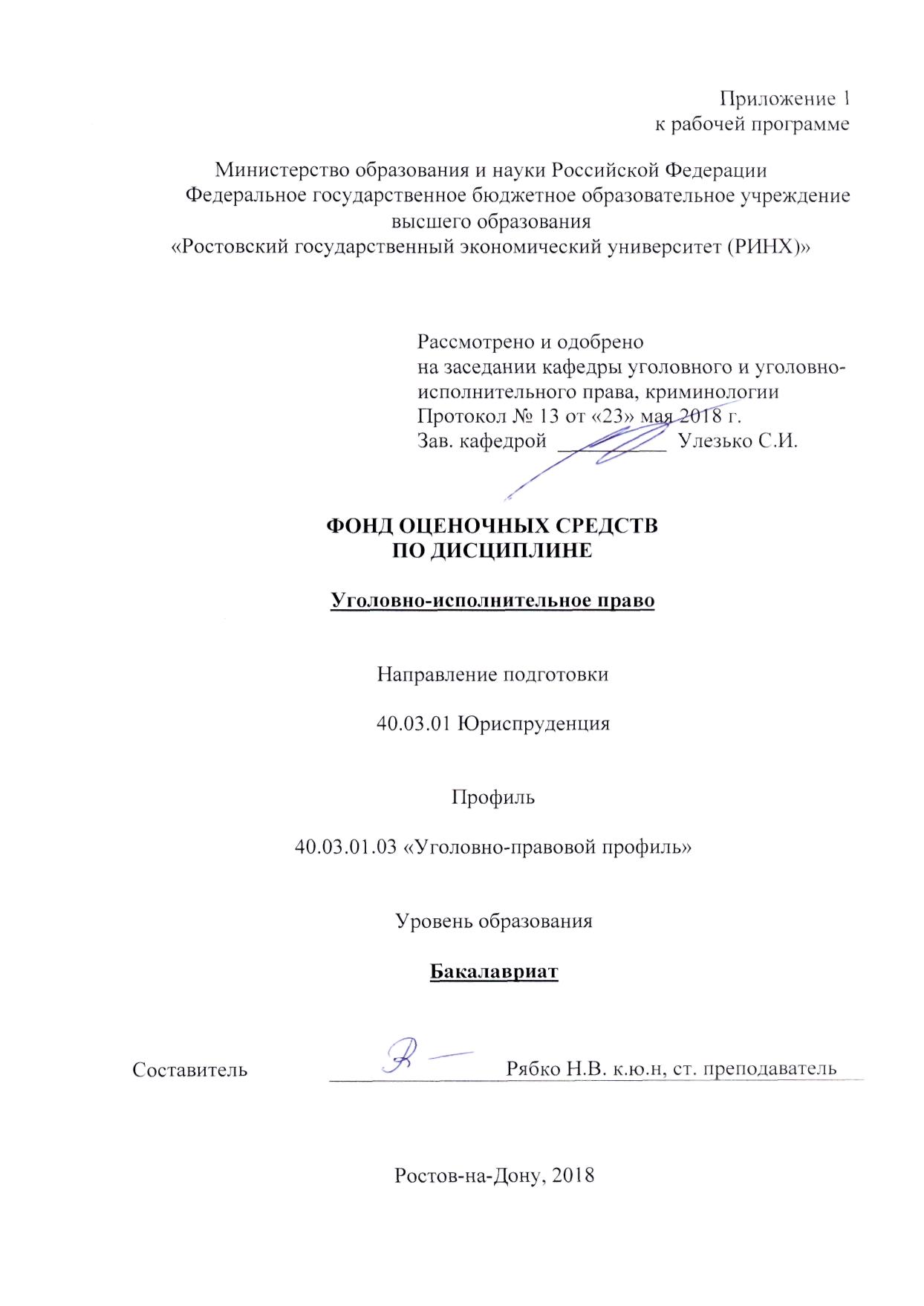                                                                                                  к рабочей программеМинистерство образования и науки Российской ФедерацииФедеральное государственное бюджетное образовательное учреждение высшего образования«Ростовский государственный экономический университет (РИНХ)»ФОНД ОЦЕНОЧНЫХ СРЕДСТВПО ДИСЦИПЛИНЕУголовно-исполнительное правоНаправление подготовки 40.03.01 ЮриспруденцияПрофиль 40.03.01.03 «Уголовно-правовой профиль»Уровень образованияБакалавриатРостов-на-Дону, 2018Оглавление1 Перечень компетенций с указанием этапов их формирования в процессе освоения образовательной программы	………32 Описание показателей и критериев оценивания компетенций на различных этапах их формирования, описание шкал оценивания	33 Типовые контрольные задания или иные материалы, необходимые для оценки знаний, умений, навыков и (или) опыта деятельности, характеризующих этапы формирования компетенций в процессе освоения образовательной программы	124 Методические материалы, определяющие процедуры оценивания знаний, умений, навыков и (или) опыта деятельности, характеризующих этапы формирования компетенций	251 Перечень компетенций с указанием этапов их формирования в процессе освоения образовательной программыПеречень компетенций с указанием этапов их формирования представлен в п. 3. «Требования к результатам освоения дисциплины» рабочей программы дисциплины.2 Описание показателей и критериев оценивания компетенций на различных этапах их формирования, описание шкал оценивания2.1 Показатели и критерии оценивания компетенций:  2.2. Шкалы оценивания:   Текущий контроль успеваемости и промежуточная аттестация осуществляется в рамках накопительной балльно-рейтинговой системы в 100-балльной шкале:50-100 баллов (зачет)0-49 баллов (незачет)3 Типовые контрольные задания или иные материалы, необходимые для оценки знаний, умений, навыков и (или) опыта деятельности, характеризующих этапы формирования компетенций в процессе освоения образовательной программыВ этом разделе приводятся типовые варианты оценочных средств, указанных в таблице пункта 2: билеты к зачету, контрольные работы, темы эссе, докладов, рефератов, кейс-задания и т.д.Образцы оформления представлены ниже.Оформление тем для курсовых работ/ проектов(эссе, рефератов, докладов, сообщений)Министерство образования и науки Российской ФедерацииФедеральное государственное бюджетное образовательное учреждение высшего образования«Ростовский государственный экономический университет (РИНХ)»Кафедра Уголовного и уголовно-исполнительного права, криминологииТемы курсовых работ/ проектов(эссе, рефератов, докладов, сообщений)по дисциплинеУголовно-исполнительное правоТемы рефератовСоотношение российского уголовно-исполнительного права с международным законодательством обисполнении наказаний.Соотношение целей и задач уголовного и уголовно-исполнительного права.Соотношение уголовного, уголовно-процессуального и уголовно-исполнительного права РоссийскойФедерации.Содержание принципа демократизма в российском уголовно-исполнительном праве.Сравнительный анализ российского уголовно-исполнительного права с законодательством об исполнениинаказаний зарубежного государства (по выбору студента).Тюремная система дореволюционной России.Общая характеристика и тенденции развития исправительно-трудового права советской России.Концепция формирования и основные тенденции развития пенитенциарной системы России в 1991 – 1996гг.Соотношение понятий: субъект преступления, подозреваемый, обвиняемый, осужденный.Механизм международно-правовой защиты прав и законных интересов осужденного.Особенности правового положения осужденного несовершеннолетнего в период отбывания наказания.К вопросу о роли негосударственных организаций в исполнении наказаний.Исправительный центр как учреждение уголовно-исполнительной системы.Обеспечение законности в деятельности уголовно-исполнительной системы.Взаимодействие таможенных органов с органами и учреждениями уголовно-исполнительной системы вцелях выявления и раскрытия преступлений в сфере таможенного дела.Основные задачи, функции и структура следственных изоляторов.Проблемы реализации свободы совести и вероисповеданий подозреваемыми и обвиняемыми,содержащимися под стражей.Проблемы назначения штрафа (по материалам судебной практики).Организация деятельности судебного пристава-исполнителя по взысканию с осужденного штрафа.Основные направления совершенствования исполнительного законодательства в целях повышенияэффективности взыскания штрафа как уголовного наказания.Темы эссеПроблемы назначения и исполнения наказания в виде лишения права занимать определенные должностиили заниматься определенной деятельностью.Проблемы назначения и исполнения наказания в виде лишения специального, воинского или почетногозвания, классного чина и государственных наград.Основные направления развития уголовного и уголовно-исполнительного законодательства в целяхповышения эффективности наказаний в виде лишения права занимать определенные должности илизаниматься определенной деятельностью и лишения специального, воинского или почетного звания,классного чина и государственных наград.Свобода труда сквозь призму конституционного, трудового, уголовного и уголовно-исполнительногоправа.Соотношение норм трудового и уголовно-исполнительного права в части регламентации трудовых прав иусловий труда осужденных к исправительным или обязательным работам.Проблемы противодействия злостному уклонению от отбывания исправительных и обязательных работ.Ограничение свободы как альтернатива лишению свободы.Организационная структура и компетенция исправительного центра как учреждения уголовно-исполнительной системы.Соотношение уголовно-исполнительного и трудового права в части регламентации труда осужденных кограничению свободы.Арест как альтернатива лишению свободы.Организационная структура и компетенция арестного дома как учреждения уголовно-исполнительнойсистемы.История арестных домов в России.История российского уголовного и уголовно-исполнительного законодательства о лишении свободы.История становления российской системы учреждений, исполняющих наказания, связанные с изоляциейот общества.Международно-правовые аспекты исполнения и отбывания наказаний, связанных с изоляцией отобщества.История российского уголовного и уголовно-исполнительного законодательства о смертной казни.Почему я выступаю против смертной казни.Почему я выступаю за сохранение смертной казни.Смертная казнь в уголовном и уголовно-исполнительном законодательстве зарубежных государств.
Методические рекомендации по выполнению рефератов, контрольных работ Реферат – это композиционно-организованное, обобщенное изложение содержания источника информации (в учебной ситуации - статей, монографий, материалов конференции, официальных документов и др., но не учебника по данной дисциплине). Тема реферата может быть предложена преподавателем или выбрана студентом из рабочей программы соответствующей дисциплины. Возможно, после консультации с преподавателем, обоснование и формулирование собственной темы. Тема реферата должна отражать проблему, которая достаточно хорошо исследована в науке. Как правило, внутри такой проблемы выбирается для анализа какой- либо единичный аспект. Тема реферата должна отражать проблему, которая достаточно хорошо исследована в науке. Как правило, внутри такой проблемы выбирается для анализа какой- либо единичный аспект. Целью реферата является изложение какого-либо вопроса на основе обобщения, анализа и синтеза одного или нескольких первоисточников. Принимая во внимание, что реферат - одна из форм интерпретации исходного текста одного или нескольких первоисточников, следует сформулировать задачу, стоящую перед студентами: создать новый текст на основе имеющихся текстов, т.е. текст о тексте. Новизна в данном случае подразумевает собственную систематизацию материала при сопоставлении различных точек зрения авторов и изложении наиболее существенных положений и выводов реферируемых источников. Написание реферата является необходимым и обязательным умением в процессе получения высшего профессионального образования. Формированию навыков должны способствовать знания о специфике реферата как научно-учебного жанра и соблюдения требований к его написанию. Требования к рефератам. Прежде всего следует помнить, что реферат не должен отражать субъективных взглядов референта (студента) на излагаемый вопрос, а также давать оценку тексту. Основными требованиями к реферату считаются: 1. информативность и полнота изложения основных идей первоисточника; 2. точность изложения взглядов автора - неискаженное фиксирование всех положений первичного текста, 3. объективность - реферат должен раскрывать концепции первоисточников с точки зрения их авторов; 4. изложение всего существенного; 5. изложение в логической последовательности в соответствии с обозначенной темой и составленным планом; 6. соблюдение единого стиля - использование литературного языка в его научно- стилевой разновидности; 7. корректность в характеристике авторского изложения материала. Виды рефератов. По характеру воспроизведения информации различают рефераты репродуктивные и продуктивные. Репродуктивные рефераты воспроизводят содержание первичного текста: - реферат-конспект содержит в обобщенном виде фактографическую информацию, иллюстративный материал, сведения о методах исследования, о полученных результатах и возможностях их применения; - реферат-резюме приводит только основные положения, тесно связанные с темой текста. Продуктивные рефераты предполагают критическое или творческое осмысление литературы: - реферат-обзор охватывает несколько первичных текстов, дает сопоставление разных точек зрения по конкретному вопросу; - реферат-доклад дает анализ информации, приведенной в первоисточниках, и объективную оценку состояния проблемы. По количеству реферируемых источников: - монографические – один первоисточник; - обзорные – несколько первичных текстов одной тематики. По читательскому назначению: - общие - характеристика содержания в целом; ориентация на широкую аудиторию; - специализированные - ориентация на специалистов. Этапы работы над рефератом. 1. Выбор темы. 2. Изучение основных источников по теме. 3. Составление библиографии. 4. Конспектирование необходимого материала или составление тезисов. 5. Систематизация зафиксированной и отобранной информации. 6. Определение основных понятий темы и анализируемых проблем. 7. Разработка логики исследования проблемы, составление плана. 8. Реализация плана, написание реферата. 9. Самоанализ, предполагающий оценку новизны, степени раскрытия сущности проблемы, обоснованности выбора источников и оценку объема реферата. 10. Проверка оформления списка литературы. 11. Редакторская правка текста. 12. Оформление реферата и проверка текста с точки зрения грамотности и стилистики. Структура реферата. В структуре реферата выделяются три основных компонента: библиографическое описание, собственно реферативный текст, справочный аппарат. Библиографическое описание предполагает характеристику имеющихся на эту тему работ, теорий; историографию вопроса; выделение конкретного вопроса (предмета исследования); обоснование использования избранных первоисточников; Собственно реферативный текст: Введение - обоснование актуальности темы, проблемы; предмет, цели и задачи реферируемой работы, предварительное формулирование выводов. Основная часть – содержание, представляющее собой осмысление текста, аналитико-синтетическое преобразование информации, соответствующей теме реферата. Основную часть рекомендуется разделить на два-три вопроса. В зависимости от сложности и многогранности темы, вопросы можно разделить на параграфы. Чрезмерное дробление вопросов или, наоборот, их отсутствие приводят к поверхностному изложению материала. Каждый вопрос должен заканчиваться промежуточным выводом и указывать на связь с последующим вопросом. Заключение - обобщение выводов автора, область применения результатов работы. Справочный аппарат: Список литературы - список использованных автором реферата работ (может состоят из одного и более изданий). Приложения (необязательная часть) - таблицы, схемы, графики, фотографии и т.д. Оформление реферата. Критерии оценки. Правила оформления реферата регламентированы. Объем - не более 10-15 стр. машинописного текста, напечатанного в формате Word; размер шрифта – 14; интервал – 1,5, формат бумаги А 4, сноски – постраничные, сплошные; поле (верхнее, нижнее, левое, правое) – 2 мм; выравнивание – по ширине; ориентация книжная; шрифт TimesNewRoman. Работа должна иметь поля; каждый раздел оформляется с новой страницы. Титульный лист оформляется в соответствии с установленной формой. На первой странице печатается план реферата, включающий в себя библиографическое описание; введение, разделы и параграфы основной части, раскрывающие суть работы, заключение; список литературы; приложения. В конце реферата представляется список использованной литературы с точным указанием авторов, названия, места и года ее издания. Критерии оценки реферата. 1. Степень раскрытия темы предполагает: - соответствие плана теме реферата; - соответствие содержания теме и плану реферата; - полноту и глубину раскрытия основных понятий; - обоснованность способов и методов работы с материалом; - умение работать с литературой, систематизировать и структурировать материал; - умение обобщать, делать выводы, сопоставлять различные точки зрения по рассматриваемому вопросу. 2. Обоснованность выбора источников оценивается: - полнотой использования работ по проблеме; - привлечением наиболее известных и новейших работ по проблеме (журнальные публикации, материалы сборников научных трудов и т.д.). 3. Соблюдение требований к оформлению определяется: - правильным оформлением ссылок на используемую литературу; - оценкой грамотности и культуры изложения; - владением терминологией и понятийным аппаратом проблемы; - соблюдением требований к объему реферата; - культурой оформления. Защита реферата Рефераты обычно представляются на заключительном этапе изучения дисциплины как результат итоговой самостоятельной работы студента. Защита реферата осуществляется или на аудиторных занятиях, предусмотренных учебным планом, или на экзамене как один из вопросов экзаменационного билета (последнее определяется преподавателем). Если реферат подразумевает публичную защиту, то выступающему следует заранее подготовиться к реферативному сообщению, а преподавателю и возможным оппонентам - ознакомиться с работой. Критерии оценки: оценка «отлично» выставляется, если изложенный материал фактически верен, наличие глубоких исчерпывающих знаний в объеме пройденной программы дисциплины в соответствии с поставленными программой курса целями и задачами обучения; правильные, уверенные действия по применению полученных знаний на практике, грамотное и логически стройное изложение материала при ответе, усвоение основной и знакомство с дополнительной литературой; оценка «хорошо» - наличие твердых и достаточно полных знаний в объеме пройденной программы дисциплины в соответствии с целями обучения, правильные действия по применению знаний на практике, четкое изложение материала, допускаются отдельные логические и стилистические погрешности, обучающийся  усвоил основную литературу, рекомендованную в рабочей программе дисциплины; оценка «удовлетворительно» - наличие твердых знаний в объеме пройденного курса в соответствии с целями обучения, изложение ответов с отдельными ошибками, уверенно исправленными после дополнительных вопросов; правильные в целом действия по применению знаний на практике; оценка «неудовлетворительно» - ответы не связаны с вопросами, наличие грубых ошибок в ответе, непонимание сущности излагаемого вопроса, неумение применять знания на практике, неуверенность и неточность ответов на дополнительные и наводящие вопросы».Критерии оценки:- оценка «зачтено» (10 баллов) выставляется студенту, если текст соответствует теме, соблюдены требования к структуре реферата, отсутствуют технические недочеты или они незначительные;- оценка «не зачтено» (0-3 баллов) выставляется студенту, если текст не соответствует теме полностью или частично, не соблюдены требования к структуре реферата, присутствуют технические замечания.Составитель ________________________ Н.В. Рябко «24» мая 2018  г. Министерство образования и науки Российской ФедерацииФедеральное государственное бюджетное образовательное учреждение высшего образования«Ростовский государственный экономический университет (РИНХ)»Кафедра Уголовного и уголовно-исполнительного права, криминологииКейс-задачапо дисциплине «Уголовно-исполнительное право»Задание(я): 1. Задача 1.Пронин В.А. был осужден впервые по ч.2 ст. 213 УК РФ к 5 годам лишения свободы. Исправительное учреждение какого вида и режима должен определить ему суд для отбывания наказания?Дайте характеристику данному виду исправительного учреждения в соответствии с УИК РФ. Сделать выводы.Задача № 2.Королев В.М был впервые осужден по ч. 1 ст. 124 УК РФ к 1 году исправительных работ по месту работы. За один месяц до окончания срока наказания он совершил новое преступление и был осужден по ч. 2 ст. 112 УК РФ к 5 годам лишения свободы. Сделать выводы.Какой вид режима исправительной колонии должен определить суд Королеву В.М. для отбывания наказания? Дайте характеристику исправительной колонии данного вида режима.Задача № 3.Котов Ф.С. был осужден по ч. 1 ст. 158 УК РФ к 1 году исправительных работ. Отбыв наказание, он вновь совершил преступление и был осужден по ч. 2 ст. 158 УК РФ к 5 годам лишения свободы.В исправительной колонии какого вида режима должен отбывать наказание Котов Ф.С? Дайте характеристику данному виду режима исправительной колонии. Сделать выводы.1. Перечислить органы, исполняющие наказания.2. Назвать условия отбывания наказания в исправительных учреждениях.3. Раскрыть основные формы и методы воспитательной работы с осужденными к лишению свободы. Разработать и сформировать меры профилактикииндивидуального характера. 4. Результаты оформить в виде справки или отчета.Инструкция и/или методические рекомендации по выполнениюВ качестве информации использовать доступные в сети Интернет статистические данные. Модели должны быть построены с использованием любого пакета прикладных программ – Word, Excel и др. без ограничения. Критерии оценки: - оценка «зачтено» выставляется обучающемуся, если задание выполнено в полном объеме, построены и проинтерпретированы модели, результаты грамотно оформлены;- оценка «не зачтено» выставляется обучающемуся в случае не выполнения задания в какой-либо из его частей, либо получены результаты, которые являются некорректными/неверными, либо имеются ошибки в интерпретации результатов выводов.  Составитель ________________________ Н.В. Рябко«24» мая 2018 г. Министерство образования и науки Российской ФедерацииФедеральное государственное бюджетное образовательное учреждение высшего образования«Ростовский государственный экономический университет (РИНХ)»Кафедра Уголовного и уголовно-исполнительного права, криминологииВопросы для коллоквиумов, собеседованияпо дисциплине «Уголовно-исполнительное право»Модуль 1. «Общие положения уголовно-исполнительного законодательства РФ».Понятие государственной политики в сфере исполнения уголовных наказаний,  ее роль в борьбе с преступностью. Соотношение с социальной и уголовной политикой.Уголовно-исполнительное законодательство как форма выражения политики в области исполнения наказания. Изменение предмета исправительно-трудового права и формирование предмета уголовно-исправительного права.Понятие уголовно-исполнительного права. Предмет и метод его регулирования.Источники уголовно-исполнительного права. Уголовно-исполнительный кодекс РФ, его действие во времени, в пространстве, по кругу лиц. Подзаконные нормативные акты как источники уголовно-исполнительного права. Ведомственные нормативные акты, их виды. 	Принципы уголовно-исполнительного права.Общеправовые принципы уголовно-исполнительного права.Отраслевые принципы уголовно-исполнительного права.Цели уголовно-исполнительного законодательства. Соотношение целей уголовно-исполнительного законодательства и целей уголовного наказания.Понятие исправления осужденных. Значение законодательного определения исправления для исполнения уголовных наказаний.Основные средства исправления, их виды.Содержание цели частной и общей превенции. Средства достижения цели предупреждения совершения новых преступлений.Понятие и структура уголовно-исполнительных правоотношений.Понятие и классификация юридических фактов.Модуль 2. «Исполнение наказаний, не связанных с изоляцией осужденного от общества».Понятие режима в местах лишения свободы. Режим отбывания и исполнения наказания. Основные требования режима.Функции режима  в местах лишения свободы. Карательная функция режима. Воспитательная функция режима. Профилактическая функция режима. Обеспечивающая функция режима.Способы обеспечения режима. Разъяснительная, воспитательная работа как способ обеспечения режима. Правовые основания оперативно-розыскной деятельности в ИУ. Использование технических средств наблюдения за поведением осужденных и предотвращения побегов.Меры безопасности и основания их применения. Основания и   порядок введения в учреждении режима особых условийУголовно-правовая характеристика ареста. Предпосылки введения ареста в систему наказаний. Соотношение уголовных наказаний в виде ареста и лишения свободы.Места отбывания ареста. Условия содержания осужденных к аресту.Особенности применения основных средств исправления к осужденным к аресту.Перспективы уголовного наказания в виде ареста.Модуль 3. «Исполнение иных наказаний. Освобождение от отбывания наказания».Перспективы уголовного наказания в виде ареста.Особенности исполнения ареста в отношении военнослужащихПорядок и условия исполнения наказаний  в виде  лишения права занимать определенные должности и заниматься определенной деятельностью.Порядок и условия исполнения наказаний в виде штрафа.Порядок и условия исполнения наказания в виде  лишения воинского или специального звания, классных чинов и государственных наград.Порядок и условия исполнения наказания в виде исправительных работПорядок и условия исполнения наказания в виде обязательных работПорядок и условия исполнения наказания в виде ограниченияКритерии оценки: оценка «отлично» выставляется, если изложенный материал фактически верен, наличие глубоких исчерпывающих знаний в объеме пройденной программы дисциплины в соответствии с поставленными программой курса целями и задачами обучения; правильные, уверенные действия по применению полученных знаний на практике, грамотное и логически стройное изложение материала при ответе, усвоение основной и знакомство с дополнительной литературой; оценка «хорошо» - наличие твердых и достаточно полных знаний в объеме пройденной программы дисциплины в соответствии с целями обучения, правильные действия по применению знаний на практике, четкое изложение материала, допускаются отдельные логические и стилистические погрешности, обучающийся  усвоил основную литературу, рекомендованную в рабочей программе дисциплины; оценка «удовлетворительно» - наличие твердых знаний в объеме пройденного курса в соответствии с целями обучения, изложение ответов с отдельными ошибками, уверенно исправленными после дополнительных вопросов; правильные в целом действия по применению знаний на практике; оценка «неудовлетворительно» - ответы не связаны с вопросами, наличие грубых ошибок в ответе, непонимание сущности излагаемого вопроса, неумение применять знания на практике, неуверенность и неточность ответов на дополнительные и наводящие вопросы». Составитель ________________________ Н.В. Рябко«24» мая  2018 г. Министерство образования и науки Российской ФедерацииФедеральное государственное бюджетное образовательное учреждение высшего образования«Ростовский государственный экономический университет (РИНХ)»Кафедра Уголовного и уголовно-исполнительного права, криминологиипо дисциплине «Уголовно-исполнительное право»Комплект заданий для самостоятельной работыВАРИАНТ 1Принципы уголовно-исполнительного права.Основания избрания меры пресечения в виде заключения под стражу.Решите ситуационную задачу:Конкин Л.Д., осуждённый по ч.2 ст.131 УК РФ к пяти годам лишения свободы, в течение трёх лет пребывания в воспитательной колонии зарекомендовал себя с положительной стороны. В сентябре 1990 года, когда Конкину Л.Д. исполнилось 18 лет, администрация воспитательной колонии приняла решение оставить его в воспитательной колонии до окончания десятого класса.Обосновано ли решение администрации воспитательной колонии? Какой порядок оставления в воспитательных колониях осуждённых, достигших совершеннолетия, предусмотрен уголовно-исполнительным законодательством?Решите тестовое задание:Формами прокурорского надзора за законностью исполнения и отбывания наказаний, связанных с ограничением или лишением свободы, являются. Беспрепятственное посещение учреждений, исполняющих наказания, прием устных и письменных жалоб, проверкой документов, отражающих исполнение наказаний, дача заключений в суде по представлениям учреждений и жалобам осужденных Дача заключений в суде и рассмотрение поступивших жалоб и заявлений осужденных Прием осужденных и рассмотрение их жалоб Формы, указанные в ответах 2 и 3, и контроль исполнения судебных решений и представлений прокурораРешите тестовое задание:Неисполнение осужденными возложенных на них обязанностей влечет. Установленную законом ответственность Дисциплинарную и материальную ответственность Дисциплинарную и гражданско-правовую ответственность Дисциплинарную и уголовную ответственностьВАРИАНТ 2Понятие и виды правового статуса гражданина. Структура правового статуса.Уголовно-правовая характеристика лишения свободы.Решите ситуационную задачу:Во время приёма по личным вопросам начальника воспитательной колонии к нему обратился несовершеннолетний осуждённый с просьбой о предоставлении длительного свидания с гражданкой Николаевой М.П., с которой он, будучи на свободе, хотел бы зарегистрировать брак, так как у них ожидался ребёнок и подал все необходимые документы для этого в ЗАГС.Какое решение может принять начальник воспитательной колонии по поводу предоставления свидания и регистрации брака несовершеннолетнего осуждённого?Решите тестовое задание:Где отбывает наказание в виде исправительных работ. По месту основной работы В исправительном центре В колонии-поселении На предприятии, куда осужденный будет направлен органом, исполняющим наказаниеРешите тестовое задание:Лица, отбывающие назначенное приговором суда наказание. Пользуются правами и несут обязанности, установленные для граждан России, с ограничениями, предусмотренными федеральным для лиц, имеющих судимость Приобретают статус гражданина в полном объеме, в том числе лица без гражданства и иностранцы Приобретают ограниченный статус гражданина, имеющего судимость, только граждане Российской Федерации и лица без гражданства Наделяются ограниченным статусом гражданина России безотносительно к гражданству лица, освобожденного от наказанияОписание задания/проекта. Согласно выбранной теме выполняется  исследование по следующей схеме.1. Формулируются конкретные гипотезы, подлежащие теоретическому обоснованию или эмпирической проверке. Объясняется, в чем заключается актуальность данных гипотез с научной точки зрения. Здесь же следует охарактеризовать контекст исследования с точки зрения проблем уголовной политики, связанных с темой работы. Дать краткий обзор альтернативных точек зрения и/или предложений для решения этих проблем. Объяснить, каким образом результаты исследований могут быть использованы при оценке существующих предложений, внесению поправок в уголовно-исполнительное законодательство и т.п.Рекомендуется описать и оценить результаты исследований по выбранной теме и известные подходы к ее изучению. Нельзя ни в коем случае ограничиваться только перечнем авторов. В ситуации модификации известной теоретической модели, описывается ее формальная структура. Обзор литературы тесно связан с постановкой задачи исследования.Критерии оценки:  Оценка «Отлично» выставляется, если изложенный материал фактически верен, цели и задачи соответствуют поставленным; обучающийся демонстрирует наличие глубоких исчерпывающих знаний в области изучаемого вопроса, грамотное и логически стройное изложение материала, широкое использование дополнительной литературы.Оценка «Хорошо» выставляется, если обучающийся демонстрирует наличие твердых и достаточно полных знаний в рамках поставленного вопроса; правильные действия по применению знаний на практике, четкое изложение материала; допускает отдельные логические и стилистические погрешности.Оценка «Удовлетворительно» выставляется, если обучающийся демонстрирует наличие твердых знаний в рамках поставленного вопроса, изложение ответов с отдельными ошибками, исправленными после замечаний научного руководителя; правильные в целом действия по применению знаний на практике.Оценка «Неудовлетворительно» выставляется, если работа логически не закончена, цели не достигнуты, обучающийся не понимает сущности излагаемого материала, неумение применять знания на практике, неуверенность и неточность ответов на дополнительные вопросы.Составитель ________________________ Н.В. Рябко«24» мая  2018 г. Министерство образования и науки Российской ФедерацииФедеральное государственное бюджетное образовательное учреждение высшего образования«Ростовский государственный экономический университет (РИНХ)»Кафедра Уголовного и уголовно-исполнительного права, криминологииКомплект заданий для контрольной работыпо дисциплине Уголовно-исполнительное правоВариант № 0.1. Понятие уголовно-исполнительного права и его место в системе права.2. Материально-бытовое обеспечение осужденных, лишенных свободы.3. Задача: В прокуратуру г. Курска от гражданина Постникова А.П. поступило заявление, в котором он указывал, что осуждён по ч.2 ст.158 УК РФ к одному году исправительных работ и у него неправомерно удерживали в доход государства 20% заработка в течение всего срока наказания. При проверке заявления выяснилось, что приговор вступил в законную силу с 21 февраля, а на работу Постников А.П. устроился 6 марта. В мае и ноябре он брал отпуск без сохранения заработной платы общей продолжительностью 10 дней, а в декабре был 20 дней на больничном листе в связи с травмой ноги, которую получил, находясь в состоянии опьянения.Какой ответ должен быть дан заявителю? Определите начало и окончание срока отбывания наказания в виде исправительных работ. Своё решение обоснуйте ссылкой на уголовно-исполнительное законодательство.Как  должна поступить администрация уголовно-исполнительной инспекции?Вариант № 1.1. Принципы уголовно-исполнительного права.2. Применение физической силы, спецсредств и оружия к осужденным.3. Задача: Осужденный Попов Н.И. обратился к прокурору по надзору за соблюдением законности в исправительных учреждениях с жалобой на действия администрации, которая не вручила ему посылку с медикаментами, направленными в его адрес.Правомерна ли жалоба осужденного? Проанализируйте действия начальника исправительной колонии.Вариант № 2.1. Уголовно-исполнительные правоотношения в современных условиях.2. Поощрения, применяемые к осужденным в исправительных учреждениях.3. Задача: Пуговкин Н.Д. совершил преступление, предусмотренное ч. 1 ст. 159 УК РФ, и был осужден к 1 году лишения свободы. Отбыв наказание, он через 4 месяца после освобождения вновь совершил преступление и был осужден по ч. 3 ст. 159 УК РФ к 6 годам лишения свободы.Исправительная колония какого вида режима должна быть определена Пуговкину Н.Д. для отбывания наказания? Дайте характеристику данному виду режима исправительной колонии.Вариант № 3.1. Меры исправительного воздействия.2. Исполнение наказания в виде лишения  права занимать  определенные должности или заниматься определенной деятельностью.3. Задача: Чернов В.В. был осужден по ч. 2 ст. 105 УК РФ к смертной казни. Президент РФ помиловал его и заменил первоначальное наказание лишением свободы на 20 лет с отбыванием первых 10 лет в тюрьме. В исправительной колонии какого вида режима должен отбывать оставшееся наказание в 10 лет лишения свободы Чернов В.В., если известно, что преступление он совершил впервые? Дайте характеристику ИК данного вида режима.Вариант № 4.1. Система учреждений и органов, исполняющих уголовные наказания.2. Медико-санитарное обеспечение осужденных к лишению свободы.3. Задача: В исправительную колонию строгого режима из следственного изолятора прибыло десять осужденных. Двое из них возвратились в колонию после проведения очной ставки в связи с производством следственных действий по уголовному делу. Трое (прибыли для отбытия наказания из других областей, остальные прибыли в колонию после вступления приговора суда в законную силу.Какие учетные документы следует оформить на прибывших осужденных?Вариант № 5.1. Исправительная колония как основной вид исправительного учреждения.2. Обеспечение безопасности персонала учреждений и органов, исполняющих уголовные наказания.3. Задача: Определите общий, предметно-регулятивный, правоохранительный, процессуальный и поощрительный институты в УИК РФ.Вариант № 6.1. Специфические права осужденных, лишенных свободы.2. Воспитательная колония, как вид исправительного учреждения.3. Задача: Осужденная, отбывающая наказание в исправительной колонии общего режима, где имеется дом ребенка, обратилась к администрации колонии с просьбой предоставить ей возможность проживания вне колонии. Свою просьбу она мотивировала тем, что она имеет беременность четыре месяца, не нарушает режим отбывания наказания, к труду относится добросовестно. Что должен ответить осужденной представитель администрации?Вариант № 7.1. Оплата труда осужденных к лишению свободы.2. Тюремное заключение.3. Задача: Рогожин Н.В., освободившись из мест лишения свободы, прибыл на постоянное жительство в г. Таганрог 2 сентября. На следующий день он явился в отдел внутренних дел и попросил помочь ему в трудоустройстве на одном из предприятий.Какие документы должны быть на руках Рогожина Н.В.? Как узнает сотрудник ОВД из документов, имеющихся у освобождаемого, что за ним установлен административный надзор? Назовите структурное подразделение на которое возлагается решение вопросов трудового устройства освобожденных из мест лишения свободы и порядок их трудоустройства.Вариант № 8.1. Организация общеобразовательного и профессионального обучения осужденных.2. Понятие режима в местах лишения свободы.3. Задача: Фёдорову Д.Л. при освобождении из исправительной колонии строгого режима было выдано администрацией денежное пособие. В каком максимальном размере может быть оказана материальная помощь для освобождающихся из исправительной колонии, воспитательной колонии? Назовите нормативный документ, регламентирующий этот вопрос.Вариант № 9.1. Особенности правового положения осужденных, к лишению свободы.2. Социальная реабилитация  лиц, освобождаемых из мест лишения свободы.3. Задача: Осуждённый Перов Л.М. написал прокурору жалобу о якобы имеющем место нарушении его прав администрацией исправительной колонии. В жалобе указывалось, что он осуждён по ч. 2 ст. 264 УК РФ к 4 годам лишения свободы, отбыл 3 года, не имеет нарушений режима, однако администрация колонии не представляет его к условно-досрочному освобождению. Основана ли на законе жалоба осуждённого Перова Л.М.? Почему?Критерии оценки:  оценка «отлично» выставляется студенту за правильный, полный и глубокий ответ на вопрос, поставленный в задании. Ответ студента на вопрос должен быть полным и развернутым. Такой ответ должен продемонстрировать отличное умение студента анализировать, толковать и правильно применять нормы законодательства в сфере правоохранительной деятельности. Оценка «отлично» выставляется только при полных ответах на все основные и дополнительные вопросы; оценка «хорошо» ответ студента на вопрос должен быть полным. Такой ответ должен продемонстрировать хорошее умение студента анализировать, толковать и применять нормы законодательства в сфере правоохранительной деятельности. Оценка «хорошо» выставляется только при правильных и полных ответах на все основные вопросы. Допускается неполный ответ по одному из дополнительных вопросов; оценка «удовлетворительно» выставляется студенту за правильный, но не полный ответ на вопрос, поставленный в задании. Такой ответ может продемонстрировать умение студента применять нормы законодательства в сфере правоохранительной деятельности. Оценка «удовлетворительно» выставляется только при правильных, но неполных, частичных ответах на все основные вопросы. Допускается неправильный ответ по одному из дополнительных вопросов; оценка «неудовлетворительно» выставляется студенту за неправильные ответы. Составитель ________________________ Н.В. Рябко «24» мая  2018 г. Министерство образования и науки Российской ФедерацииФедеральное государственное бюджетное образовательное учреждение высшего образования«Ростовский государственный экономический университет (РИНХ)»Кафедра Уголовного и уголовно-исполнительного права, криминологииВопросы для круглого столапо дисциплине   «Уголовно-исполнительное право»Модуль 1. «Общие положения уголовно-исполнительного законодательства РФ».Тема 1. Становление исправительной колонии в качестве основного места лишения свободы в России. Модуль 2 «Исполнение наказаний, не связанных с изоляцией осужденных от общества»Тема 2. Международные пенитенциарные стандарты о вопросах освобождения осужденных от отбывания наказания  и их последующей социальной адаптации.Критерии оценки:  оценка «отлично» выставляется, если изложенный материал фактически верен, наличие глубоких исчерпывающих знаний в объеме пройденной программы дисциплины в соответствии с поставленными программой курса целями и задачами обучения; правильные, уверенные действия по применению полученных знаний на практике, грамотное и логически стройное изложение материала во время выступления, усвоение основной и знакомство с дополнительной литературой; оценка «хорошо» - наличие твердых и достаточно полных знаний в объеме пройденной программы дисциплины в соответствии с целями обучения, правильные действия по применению знаний на практике, четкое изложение материала, допускаются отдельные логические и стилистические погрешности, обучающийся  усвоил основную литературу, рекомендованную в рабочей программе дисциплины; оценка «удовлетворительно» - наличие твердых знаний в объеме пройденного курса в соответствии с целями обучения, изложение ответов с отдельными ошибками, уверенно исправленными после высказанных замечаний; правильные в целом действия по применению знаний на практике; оценка «неудовлетворительно» - доклад и реплики не связаны с темой круглого стола, наличие грубых ошибок в ответе, непонимание сущности излагаемого вопроса, неумение применять знания на практике, неуверенность и неточность ответов на дополнительные и наводящие вопросы». Составитель ________________________ Н.В. Рябко«24» мая2018 г. 4. Методические материалы, определяющие процедуры оценивания результатов освоения образовательной программы.Процедуры оценивания результатов обучения - процедуры контроля знаний, умений, навыков, опыта практической деятельности, в том числе аттестационные процедуры.К процедурам проведения оценивания по дисциплине «Актуальные проблемы уголовно-исполнительного права.» относятся текущий контроль знаний по дисциплине, мероприятия промежуточной аттестации в виде зачета по дисциплине.4.1. Текущий контроль успеваемости по дисциплине4.1.1. Письменный опрос, проводимый во время аудиторных занятийЦель процедуры:оценка уровня выполнения обучающимися самостоятельной работы и систематической проверки уровня усвоения обучающимися знаний, приобретения умений, навыков и динамики формирования компетенций в процессе обучения по дисциплине.Локальные нормативные акты, регламентирующие проведение процедуры. Проведение текущего контроля успеваемости обучающихся в магистратуре регламентируется Положением о проведении текущего контроля успеваемости и промежуточной аттестации обучающихся в ФГБОУ ВПО «РГЭУ (РИНХ)», утвержденных приказом ректора РГЭУ (РИНХ) от 24.06.2014 № 11.Субъекты, на которых направлена процедура:Процедура оценивания охватывает всех без исключения обучающихся, осваивающих дисциплину и обучающихся на очной форме обучения. В случае, если обучающийся не проходил процедуру без уважительных причин, то он считается получившим оценку «не аттестовано». Для обучающихся на заочной форме процедура оценивания не проводится.Период проведения процедуры:неоднократно в течение периода обучения (семестра). Требования к помещениям и материально-техническим средствам для проведения процедуры:аудитория, оснащенная достаточным числом рабочих мест.Требования к кадровому обеспечению проведения процедуры:Процедуру проводит преподаватель, проводящий занятия семинарского типа.Требования к банку оценочных средств:До начала проведения процедуры преподавателем подготавливается необходимый банк оценочных материалов для оценки знаний, умений, навыков. Банк оценочных материалов включает вопросы открытого и закрытого типа, перечень тем, выносимых на опрос, типовые задания. Из банка оценочных материалов формируются печатные бланки индивидуальных заданий. Количество вопросов, их вид (открытые или закрытые) в бланке индивидуального задания определяется преподавателем самостоятельно в соответствии с объемом и содержанием изучаемой темы.Описание проведения процедуры:Каждому обучающемуся, принимающему участие в процедуре преподавателем выдается бланк индивидуального задания. После получения бланка индивидуального задания и подготовки ответов обучающийся должен в меру имеющихся знаний, умений, навыков, сформированности компетенции дать развернутые ответы на поставленные в задании открытые вопросы и ответить на вопросы закрытого типа в течение 20 минут. Шкалы оценивания результатов проведения процедуры:Результаты проведения процедуры проверяются преподавателем и оцениваются по нормативами, установленным в ЛКМ дисциплины с последующим переводом в двухбалльную шкалу с оценками:«аттестовано»;«не аттестовано».Результаты процедуры:Результаты проведения процедуры в обязательном порядке доводятся до сведения обучающихся на ближайшем занятии после занятия, на котором проводилась процедура оценивания. По результатам проведения процедуры оценивания преподавателем определяются пути ликвидации недостатка у обучающихся знаний, умений, навыков за счет внесения корректировок в планы проведения учебных занятий. По результатам проведения процедуры оценивания обучающиеся, показавшие неудовлетворительные результаты, должны интенсифицировать свою самостоятельную работу с целью ликвидации недостающих знаний, умений, навыков.Для обучающихся по заочной форме текущая аттестация не проводится.4.1.2. Устный опрос по результатам освоения части дисциплиныЦель процедуры:оценка уровня выполнения обучающимися самостоятельной работы и систематическая проверка уровня усвоения обучающимися знаний, приобретения умений, навыков и динамики формирования компетенций в процессе обучения.Локальные нормативные акты, регламентирующие проведение процедуры:Проведение текущего контроля успеваемости обучающихся в магистратуре регламентируется Положением о проведении текущего контроля успеваемости и промежуточной аттестации обучающихся в ФГБОУ ВПО «РГЭУ (РИНХ)», утвержденных приказом ректора РГЭУ (РИНХ) от 24.06.2014 № 11.Субъекты, на которых направлена процедура:Процедура оценивания должна охватывать всех без исключения обучающихся, осваивающих дисциплину очно. В случае, если обучающийся не проходил процедуру без уважительных причин, то он считается получившим оценку «не аттестовано». Для обучающихся на заочной форме процедура оценивания не проводится.Период проведения процедуры:Процедура оценивания проводится неоднократно в течение периода обучения (семестра, триместра, модуля).Требования к помещениям и материально-техническим средствам для проведения процедуры:аудитория, оснащенная достаточным числом рабочих мест.Требования к кадровому обеспечению проведения процедуры:Процедуру проводит преподаватель, проводящий по дисциплине занятия семинарского типа.Требования к банку оценочных средств: До начала проведения процедуры преподавателем подготавливается необходимый банк оценочных материалов для оценки знаний, умений, навыков. Банк оценочных материалов включает вопросы, как правило, открытого типа, перечень тем, выносимых на опрос, типовые задания. Из банка оценочных материалов формируются печатные бланки индивидуальных заданий. Количество вопросов, заданий в бланке индивидуального задания определяется преподавателем самостоятельно.Описание проведения процедуры:Каждому обучающемуся, принимающему участие в процедуре преподавателем выдается бланк индивидуального задания. После получения бланка индивидуального задания и подготовки ответов обучающийся должен в меру имеющихся знаний, умений, навыков, сформированности компетенции дать устные развернутые ответы на поставленные в задании вопросы и задания в установленное преподавателем время. Продолжительность проведения процедуры определяется преподавателемсамостоятельно, исходя из сложности индивидуальных заданий, количества вопросов, объема оцениваемого учебного материала, общей трудоемкости изучаемой дисциплины (модуля) и других факторов.  При этом продолжительность проведения процедуры не должна, как правило, превышать двух академических часов.Шкалы оценивания результатов проведения процедуры:Результаты проведения процедуры проверяются преподавателем и оцениваются по нормативами, установленным в ЛКМ дисциплины с последующим переводом в двухбалльную шкалу с оценками:«аттестовано»;«не аттестовано».Результаты процедуры:Результаты проведения процедуры в обязательном порядке представляются в деканат факультета, за которым закреплена образовательная программа. Деканат факультета доводит результаты проведения процедур по всем дисциплинам (модулям) образовательной программы до сведения обучающихся путем размещения данной информации на стендах факультета.По результатам проведения процедуры оценивания преподавателем определяютсяпути ликвидации недостающих у обучающихся знаний, умений, навыков за счет внесения корректировок в планы проведения учебных занятий.По результатам проведения процедуры оценивания обучающиеся, показавшиенеудовлетворительные результаты, должны интенсифицировать свою самостоятельную работу с целью ликвидации недостающих знаний, умений, навыков.По результатам проведения процедуры оценивания преподавателем производитсятекущая аттестация обучающихся, обучающихся по очной и очно-заочной формам в сроки:• 8 неделя учебного года;• 14 неделя учебного года;• 31 неделя учебного года;• 37 неделя учебного года.4.1.3. Аттестация по совокупности выполненных работ на контрольную дату.Цель процедуры:Целью текущего контроля успеваемости по дисциплине (модулю) является оценкауровня выполнения обучающимися самостоятельной работы и систематической проверкиуровня усвоения обучающимися знаний, приобретения умений, навыков и динамикиформирования компетенций в процессе обучения.Локальные нормативные акты, регламентирующие проведениепроцедуры: Проведение текущего контроля успеваемости студентов, регламентируется Положением о проведении текущего контроля успеваемости и промежуточной аттестации обучающихся в ФГБОУ ВПО «ВятГУ», утвержденных приказом ректора ВятГУ от 07.08.2013 № 359.Субъекты, на которых направлена процедура:Процедура оценивания должна охватывать всех без исключения обучающихся,осваивающих дисциплину (модуль) и обучающихся на очной и очно-заочной формахобучения. В случае, если обучающийся не проходил процедуру без уважительных причин,то он считается получившим оценку «не аттестовано». Для обучающихся на заочнойформе процедура оценивания не проводится.Период проведения процедуры:Процедура оценивания проводится неоднократно в течение периода обучения(семестра, триместра, модуля).Требования к помещениям и материально-техническим средствам дляпроведения процедуры: Требования к аудитории для проведения процедуры и необходимости примененияспециализированных материально-технические средств определяются преподавателем.Требования к кадровому обеспечению проведения процедуры:Процедуру проводит преподаватель, ведущий дисциплину (модуль), как правило, проводящий занятия лекционного типа.Требования к банку оценочных средств: Проведение процедуры не предусматривает применения специально разработанныхоценочных средств в виде перечня вопросов, заданий и т.п. Результаты процедуры поотношению к конкретному студенту определяются преподавателем, как совокупностьвыполненных работ: домашних заданий, контрольных работ, рефератов, эссе,защищенных коллоквиумов, тестов и др. видов, определяемых преподавателем, в томчисле, в зависимости от применяемых технологий обучения.Описание проведения процедуры: Обучающийся в течение отчетного периода обязан выполнить установленный объем работ: домашних заданий, контрольных работ, рефератов, эссе, защищенныхколлоквиумов, тестов и др. видов, определяемых преподавателем, в том числе, взависимости от применяемых технологий обучения. Успешность, своевременностьвыполнения указанных работ является условием прохождения процедуры.Шкалы оценивания результатов проведения процедуры: Результаты проведения процедуры проверяются преподавателем и оцениваются сприменением двухбалльной шкалы с оценками:«аттестовано»;«не аттестовано».Преподаватель вправе применять иные, более детальные шкалы (например, стобалльную) в качестве промежуточных, но с обязательным дальнейшим переводом в двухбалльную шкалу.Результаты процедуры: Результаты проведения процедуры в обязательном порядке представляются вдеканат факультета, за которым закреплена образовательная программа. Деканатфакультета доводит результаты проведения процедур по всем дисциплинам (модулям)образовательной программы до сведения обучающихся путем размещения даннойинформации на стендах факультета.По результатам проведения процедуры оценивания преподавателем производитсятекущая аттестация обучающихся, обучающихся по очной и очно-заочной формам всроки:8 неделя учебного года;14 неделя учебного года;31 неделя учебного года;37 неделя учебного года.По результатам проведения процедуры оценивания преподавателем определяютсяпути ликвидации недостающих у обучающихся знаний, умений, навыков за счет внесения корректировок в планы проведения учебных занятий.По результатам проведения процедуры оценивания обучающиеся, показавшие неудовлетворительные результаты, должны интенсифицировать свою самостоятельную работу с целью ликвидации недостающих знаний, умений, навыков.Для обучающихся по заочной форме текущая аттестация не проводится.4.2. Промежуточная аттестация по дисциплине в виде экзамена для дисциплин с трудоемкостью более 3 ЗЕТ4.2.1. Письменный опрос, проводимый во время аудиторных занятий Цель процедуры: Целью промежуточной аттестации по дисциплине (модулю) является оценка уровня усвоения обучающимися знаний, приобретения умений, навыков и сформированности компетенций в результате изучения учебной дисциплины (части дисциплины – для многосеместровых дисциплин). Локальные нормативные акты, регламентирующие проведение процедуры: Проведение промежуточной аттестации студентов регламентируется Положением о проведении текущего контроля успеваемости и промежуточной аттестации обучающихся в ФГБОУ ВПО «ВятГУ», утвержденных приказом ректора ВятГУ от 07.08.2013 № 359. Субъекты, на которых направлена процедура: Процедура оценивания должна охватывать всех без исключения обучающихся, осваивающих дисциплину (модуль). В случае, если обучающийся не проходил процедуру без уважительных причин, то он считается имеющим академическую задолженность. Период проведения процедуры: Процедура оценивания проводится по окончании изучения дисциплины (модуля), но, как правило, до начала экзаменационной сессии. В противном случае, деканатом факультета составляется индивидуальный график прохождения промежуточной аттестации для каждого из студентов, не сдавших зачеты до начала экзаменационной сессии. Требования к помещениям и материально-техническим средствам для проведения процедуры: Требования к аудитории для проведения процедуры и необходимости применения специализированных материально-технические средств определяются преподавателем. Требования к кадровому обеспечению проведения процедуры: Процедуру проводит преподаватель, ведущий дисциплину (модуль), как правило, проводящий занятия лекционного типа. Требования к банку оценочных средств: До начала проведения процедуры преподавателем подготавливается необходимый банк оценочных материалов для оценки знаний, умений, навыков. Банк оценочных материалов может включать вопросы открытого и закрытого типа, перечень тем, выносимых на опрос, типовые задания. Из банка оценочных материалов формируются печатные бланки индивидуальных заданий. Количество вопросов, их вид (открытые или закрытые) в бланке индивидуального задания определяется преподавателем самостоятельно.	Описание проведения процедуры: Каждому обучающемуся, принимающему участие в процедуре преподавателем выдается бланк индивидуального задания. После получения бланка индивидуального задания и подготовки ответов обучающийся должен в меру имеющихся знаний, умений, навыков, сформированности компетенции дать развернутые ответы на поставленные в задании открытые вопросы и ответить на вопросы закрытого типа в установленное преподавателем время. Продолжительность проведения процедуры определяется преподавателем самостоятельно, исходя из сложности индивидуальных заданий, количества вопросов, объема оцениваемого учебного материала, общей трудоемкости изучаемой дисциплины (модуля) и других факторов. При этом продолжительность проведения процедуры не должна, как правило, превышать двух академических часов. Шкалы оценивания результатов проведения процедуры: Результаты проведения процедуры проверяются преподавателем и оцениваются с применением четырехбалльной шкалы с оценками: «отлично»; «хорошо»; «удовлетворительно»;«неудовлетворительно». Преподаватель вправе применять иные, более детальные шкалы (например, стобалльную) в качестве промежуточных, но с обязательным дальнейшим переводом в четырехбалльную шкалу. Результаты процедуры:Результаты проведения процедуры в обязательном порядке проставляются преподавателем в зачетные книжки обучающихся и зачётные ведомости, либо в зачетные карточки (для студентов, проходящих процедуру в соответствии с индивидуальным графиком) и представляются в деканат факультета, за которым закреплена образовательная программа. По результатам проведения процедуры оценивания преподавателем делается вывод о результатах промежуточной аттестации по дисциплине. По результатам проведения процедуры оценивания обучающиеся, показавшие неудовлетворительные результаты считаются имеющими академическую задолженность, которую обязаны ликвидировать в соответствии с составляемым индивидуальным графиком. В случае, если обучающийся своевременно не ликвидировал имеющуюся академическую задолженность он подлежит отчислению из вуза, как не справившийся с образовательной программой. 4.2.2. Устный опрос по результатам освоения дисциплины Цель процедуры: Целью промежуточной аттестации по дисциплине (модулю) является оценка уровня усвоения обучающимися знаний, приобретения умений, навыков и сформированности компетенций в результате изучения учебной дисциплины (части дисциплины – для многосеместровых дисциплин). Локальные нормативные акты, регламентирующие проведение процедуры: Проведение промежуточной аттестации студентов, регламентируется Положением о проведении текущего контроля успеваемости и промежуточной аттестации обучающихся в ФГБОУ ВПО «ВятГУ», утвержденных приказом ректора ВятГУ от 07.08.2013 № 359. Субъекты, на которых направлена процедура: Процедура оценивания должна охватывать всех без исключения обучающихся, осваивающих дисциплину (модуль). В случае, если обучающийся не проходил процедуру без уважительных причин, то он считается имеющим академическую задолженность.Период проведения процедуры: Процедура оценивания проводится по окончании изучения дисциплины (модуля), но, как правило, до начала экзаменационной сессии. В противном случае, деканатом факультета составляется индивидуальный график прохождения промежуточной аттестации для каждого из студентов, не сдавших зачеты до начала экзаменационной сессии. Требования к помещениям и материально-техническим средствам для проведения процедуры: Требования к аудитории для проведения процедуры и необходимости применения специализированных материально-технические средств определяются преподавателем. Требования к кадровому обеспечению проведения процедуры: Процедуру проводит преподаватель, ведущий дисциплину (модуль), как правило, проводящий занятия лекционного типа. Требования к банку оценочных средств: До начала проведения процедуры преподавателем подготавливается необходимый банк оценочных материалов для оценки знаний, умений, навыков. Банк оценочных материалов включает вопросы, как правило, открытого типа, перечень тем, выносимых на опрос, типовые задания. Из банка оценочных материалов формируются печатные бланки индивидуальных заданий. Количество вопросов, их вид (открытые или закрытые) в бланке индивидуального задания определяется преподавателем самостоятельно. Описание проведения процедуры: Каждому обучающемуся, принимающему участие в процедуре преподавателем выдается бланк индивидуального задания. После получения бланка индивидуального задания и подготовки ответов обучающийся должен в меру имеющихся знаний, умений, навыков, сформированности компетенции дать устные развернутые ответы на поставленные в задании вопросы и задания в установленное преподавателем время. Продолжительность проведения процедуры определяется преподавателем самостоятельно, исходя из сложности индивидуальных заданий, количества вопросов, объема оцениваемого учебного материала, общей трудоемкости изучаемой дисциплины (модуля) и других факторов. При этом продолжительность проведения процедуры не должна, как правило, превышать двух академических часов. Шкалы оценивания результатов проведения процедуры: Результаты проведения процедуры проверяются преподавателем и оцениваются с применением четырехбалльной шкалы с оценками: «отлично»; «хорошо»; «удовлетворительно»; «неудовлетворительно». Преподаватель вправе применять иные, более детальные шкалы (например, стобалльную) в качестве промежуточных, но с обязательным дальнейшим переводом в четырехбалльную шкалу. Результаты процедуры: Результаты проведения процедуры в обязательном порядке проставляются преподавателем в зачетные книжки обучающихся и зачётные ведомости, либо в зачетные карточки (для студентов, проходящих процедуру в соответствии с индивидуальным графиком) и представляются в деканат факультета, за которым закреплена образовательная программа. По результатам проведения процедуры оценивания преподавателем делается вывод о результатах промежуточной аттестации по дисциплине. По результатам проведения процедуры оценивания обучающиеся, показавшие неудовлетворительные результаты считаются имеющими академическую задолженность, которую обязаны ликвидировать в соответствии с составляемым индивидуальным графиком. В случае, если обучающийся своевременно не ликвидировал имеющуюся академическую задолженность он подлежит отчислению из вуза, как не справившийся с образовательной программой. 4.2.3. Экзамен по совокупности выполненных работ в течение семестраЦель процедуры:оценка уровня усвоения обучающимися знаний, приобретения умений, навыков и сформированности компетенций в результате изучения учебной дисциплины.Локальные нормативные акты, регламентирующие проведение процедуры:Проведение аттестации успеваемости обучающихся в магистратуре регламентируется «Положением о проведении текущего контроля успеваемости и промежуточной аттестации обучающихся в ФГБОУ ВПО «РГЭУ (РИНХ)», утвержденных приказом ректора РГЭУ (РИНХ) от 24.06.2014 № 11.Субъекты, на которых направлена процедура:все без исключения обучающиеся, осваивающие дисциплину. В случае, если обучающийся не набрал минимума баллов, необходимых для получения экзамена, он обязан участвовать в процедуре устного опроса по результатам освоения дисциплины.Период проведения процедуры. Процедура оценивания проводится по окончании изучения дисциплины. Требования к помещениям и материально-техническим средствам для проведения процедуры:рабочее место с персональным компьютером, оснащенным программными средствами MicrosoftOffice, программой «Ведомости кафедры» и доступом к Internet.Требования к кадровому обеспечению проведения процедуры. Процедуру проводит преподаватель, ведущий по дисциплине занятия лекционного типа.Требования к банку оценочных средств. Проведение процедуры не предусматривает применения специально разработанных оценочных средств. Описание проведения процедуры. Результаты процедуры по отношению к конкретному студенту определяются преподавателем, как совокупность оценок по двум контрольным точкам, а также оценок на дату проведения процедуры результатов самостоятельной работы обучающегося по ликвидации пробелов в знаниях, умениях, навыках, если они были отмечены в контрольных точках.Шкалы оценивания результатов проведения процедуры:Результаты проведения процедуры представляют собой оценку по 100-балльной шкале в соответствии с балльно-рейтинговой системой оценивания, используемой в РГЭУ (РИНХ), которая затем переводится в оценку по 4-балльной шкале:Результаты процедуры. Результаты проведения процедуры в обязательном порядке проставляются преподавателем в зачетные книжки обучающихся и экзаменационные электронные ведомости, представляемые в дирекцию Института магистратуры.  По результатам проведения процедуры оценивания преподавателем делается вывод о результатах аттестации по дисциплине. Обучающиеся, показавшие неудовлетворительные результаты считаются имеющими академическую задолженность, которую обязаны ликвидировать в соответствии с составляемым индивидуальным графиком. В случае, если обучающийся своевременно не ликвидировал имеющуюся академическую задолженность, он подлежит отчислению из вуза, как не справившийся с образовательной магистерской программой.Приложение 2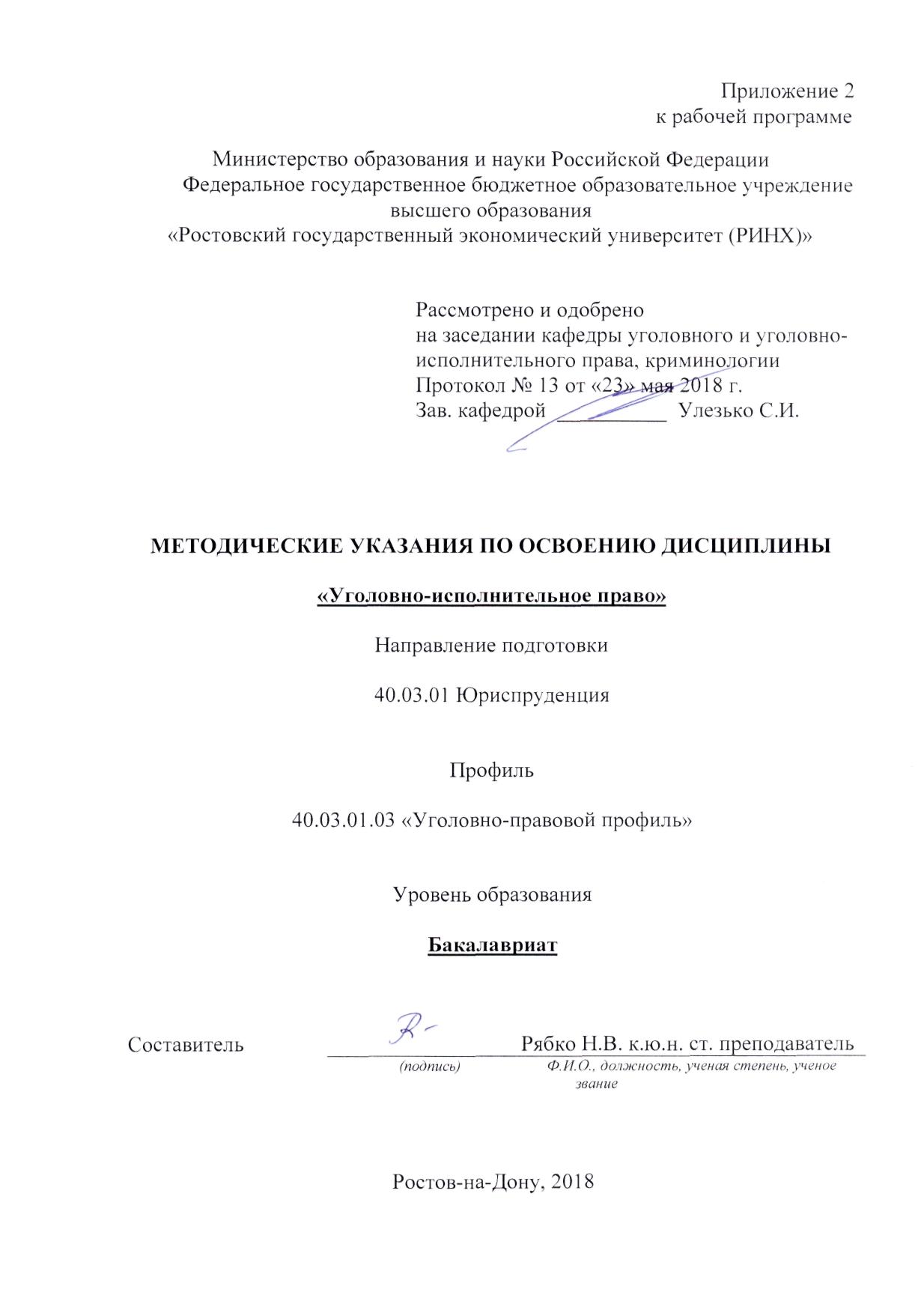                                                                                                  к рабочей программеМинистерство образования и науки Российской ФедерацииФедеральное государственное бюджетное образовательное учреждение высшего образования«Ростовский государственный экономический университет (РИНХ)»МЕТОДИЧЕСКИЕ УКАЗАНИЯ ПО ОСВОЕНИЮ ДИСЦИПЛИНЫ«Уголовно-исполнительное право»Направление подготовки 40.03.01 ЮриспруденцияПрофиль 40.03.01.03 «Уголовно-правовой профиль»Уровень образованияБакалавриатРостов-на-Дону, 2018Методические указания по освоению дисциплины «Уголовно-исполнительное право» адресованы  студентам  всех форм обучения.  Учебным планом по направлению подготовки «Юриспруденция» предусмотрены следующие виды занятий:- лекции;- практические занятия.В ходе лекционных занятий рассматриваютсятеоретические и методологическиеосновыкасающиеся актуальных научных проблем теории и практики уголовно-исполнительного права, даются  рекомендации для самостоятельной работы и подготовке к практическим занятиям. В ходе практических занятий углубляются и закрепляются знания студентов по ряду рассмотренных на лекциях вопросов, развиваются навыки правоприменения уголовно-процессуальных норм для решения конкретных задач.При подготовке к практическим занятиям каждый студент должен:  – изучить рекомендованную учебную литературу;  – изучить конспекты лекций;  – подготовить ответы на все вопросы по изучаемой теме;  –письменно решить домашнее задание, рекомендованные преподавателем при изучении каждой темы.    По согласованию с  преподавателем студент может подготовить реферат, доклад или сообщение по теме занятия. В процессе подготовки к практическим занятиям студенты  могут  воспользоваться  консультациями преподавателя.  Вопросы, не рассмотренные на лекциях и практических занятиях, должны быть изучены студентами в ходе самостоятельной работы. Контроль самостоятельной работы студентов над учебной программой курса осуществляется в ходе занятий методом устного опроса или  посредством тестирования. В ходе самостоятельной работы каждый студент обязан прочитать основную и по возможности дополнительную литературу по изучаемой теме, дополнить конспекты лекций недостающим материалом, выписками из рекомендованных первоисточников. Выделить непонятные термины, найти их значение  в энциклопедических словарях.  Студент должен готовиться к предстоящему практическому занятию по всем, обозначенным в рабочей программе дисциплины вопросам.При реализации различных видов учебной работы используются разнообразные (в т.ч. интерактивные) методы обучения, в частности:- интерактивная доска для подготовки и проведения лекционных и семинарских занятий;  -  размещение  материалов  курса  в системе дистанционного обучения http://elearning.rsue.ru/Для подготовки к занятиям, текущему контролю и промежуточной аттестации  студенты  могут  воспользоваться электронной библиотекой ВУЗа http://library.rsue.ru/ . Также обучающиеся могут  взять  на  дом необходимую  литературу  на  абонементе  вузовской библиотеки или воспользоваться читальными залами вуза.    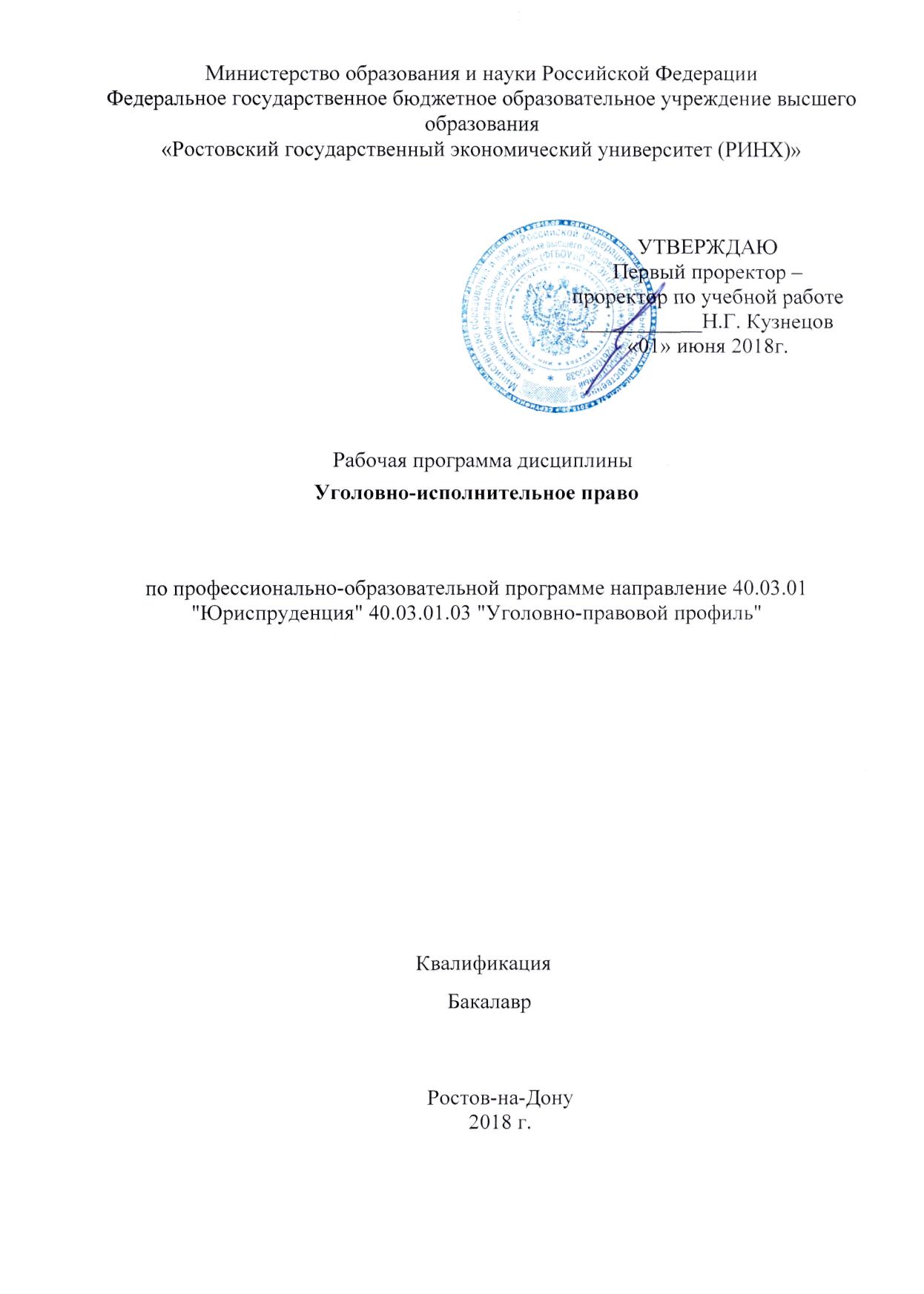 Министерство образования и науки Российской ФедерацииФедеральное государственное бюджетное образовательное учреждение высшего образования«Ростовский государственный экономический университет (РИНХ)»Министерство образования и науки Российской ФедерацииФедеральное государственное бюджетное образовательное учреждение высшего образования«Ростовский государственный экономический университет (РИНХ)»Министерство образования и науки Российской ФедерацииФедеральное государственное бюджетное образовательное учреждение высшего образования«Ростовский государственный экономический университет (РИНХ)»Министерство образования и науки Российской ФедерацииФедеральное государственное бюджетное образовательное учреждение высшего образования«Ростовский государственный экономический университет (РИНХ)»Министерство образования и науки Российской ФедерацииФедеральное государственное бюджетное образовательное учреждение высшего образования«Ростовский государственный экономический университет (РИНХ)»Министерство образования и науки Российской ФедерацииФедеральное государственное бюджетное образовательное учреждение высшего образования«Ростовский государственный экономический университет (РИНХ)»Министерство образования и науки Российской ФедерацииФедеральное государственное бюджетное образовательное учреждение высшего образования«Ростовский государственный экономический университет (РИНХ)»Министерство образования и науки Российской ФедерацииФедеральное государственное бюджетное образовательное учреждение высшего образования«Ростовский государственный экономический университет (РИНХ)»Министерство образования и науки Российской ФедерацииФедеральное государственное бюджетное образовательное учреждение высшего образования«Ростовский государственный экономический университет (РИНХ)»Министерство образования и науки Российской ФедерацииФедеральное государственное бюджетное образовательное учреждение высшего образования«Ростовский государственный экономический университет (РИНХ)»Министерство образования и науки Российской ФедерацииФедеральное государственное бюджетное образовательное учреждение высшего образования«Ростовский государственный экономический университет (РИНХ)»Министерство образования и науки Российской ФедерацииФедеральное государственное бюджетное образовательное учреждение высшего образования«Ростовский государственный экономический университет (РИНХ)»Министерство образования и науки Российской ФедерацииФедеральное государственное бюджетное образовательное учреждение высшего образования«Ростовский государственный экономический университет (РИНХ)»УТВЕРЖДАЮПервый проректор –проректор по учебной работе___________Н.Г. Кузнецов«01» июня 2018г.УТВЕРЖДАЮПервый проректор –проректор по учебной работе___________Н.Г. Кузнецов«01» июня 2018г.УТВЕРЖДАЮПервый проректор –проректор по учебной работе___________Н.Г. Кузнецов«01» июня 2018г.УТВЕРЖДАЮПервый проректор –проректор по учебной работе___________Н.Г. Кузнецов«01» июня 2018г.УТВЕРЖДАЮПервый проректор –проректор по учебной работе___________Н.Г. Кузнецов«01» июня 2018г.УТВЕРЖДАЮПервый проректор –проректор по учебной работе___________Н.Г. Кузнецов«01» июня 2018г.УТВЕРЖДАЮПервый проректор –проректор по учебной работе___________Н.Г. Кузнецов«01» июня 2018г.УТВЕРЖДАЮПервый проректор –проректор по учебной работе___________Н.Г. Кузнецов«01» июня 2018г.УТВЕРЖДАЮПервый проректор –проректор по учебной работе___________Н.Г. Кузнецов«01» июня 2018г.УТВЕРЖДАЮПервый проректор –проректор по учебной работе___________Н.Г. Кузнецов«01» июня 2018г.УТВЕРЖДАЮПервый проректор –проректор по учебной работе___________Н.Г. Кузнецов«01» июня 2018г.УТВЕРЖДАЮПервый проректор –проректор по учебной работе___________Н.Г. Кузнецов«01» июня 2018г.УТВЕРЖДАЮПервый проректор –проректор по учебной работе___________Н.Г. Кузнецов«01» июня 2018г.УТВЕРЖДАЮПервый проректор –проректор по учебной работе___________Н.Г. Кузнецов«01» июня 2018г.УТВЕРЖДАЮПервый проректор –проректор по учебной работе___________Н.Г. Кузнецов«01» июня 2018г.УТВЕРЖДАЮПервый проректор –проректор по учебной работе___________Н.Г. Кузнецов«01» июня 2018г.УТВЕРЖДАЮПервый проректор –проректор по учебной работе___________Н.Г. Кузнецов«01» июня 2018г.УТВЕРЖДАЮПервый проректор –проректор по учебной работе___________Н.Г. Кузнецов«01» июня 2018г.Рабочая программа дисциплиныРабочая программа дисциплиныРабочая программа дисциплиныРабочая программа дисциплиныРабочая программа дисциплиныРабочая программа дисциплиныРабочая программа дисциплиныРабочая программа дисциплиныРабочая программа дисциплиныРабочая программа дисциплиныРабочая программа дисциплиныРабочая программа дисциплиныРабочая программа дисциплиныУголовно-исполнительное правоУголовно-исполнительное правоУголовно-исполнительное правоУголовно-исполнительное правоУголовно-исполнительное правоУголовно-исполнительное правопо профессионально-образовательной программе направление 40.03.01 "Юриспруденция" 40.03.01.03 "Уголовно-правовой профиль"по профессионально-образовательной программе направление 40.03.01 "Юриспруденция" 40.03.01.03 "Уголовно-правовой профиль"по профессионально-образовательной программе направление 40.03.01 "Юриспруденция" 40.03.01.03 "Уголовно-правовой профиль"по профессионально-образовательной программе направление 40.03.01 "Юриспруденция" 40.03.01.03 "Уголовно-правовой профиль"по профессионально-образовательной программе направление 40.03.01 "Юриспруденция" 40.03.01.03 "Уголовно-правовой профиль"по профессионально-образовательной программе направление 40.03.01 "Юриспруденция" 40.03.01.03 "Уголовно-правовой профиль"по профессионально-образовательной программе направление 40.03.01 "Юриспруденция" 40.03.01.03 "Уголовно-правовой профиль"по профессионально-образовательной программе направление 40.03.01 "Юриспруденция" 40.03.01.03 "Уголовно-правовой профиль"по профессионально-образовательной программе направление 40.03.01 "Юриспруденция" 40.03.01.03 "Уголовно-правовой профиль"КвалификацияКвалификацияКвалификацияБакалаврБакалаврБакалаврБакалаврБакалаврБакалаврБакалаврБакалаврБакалаврРостов-на-Дону2018 г.Ростов-на-Дону2018 г.Ростов-на-Дону2018 г.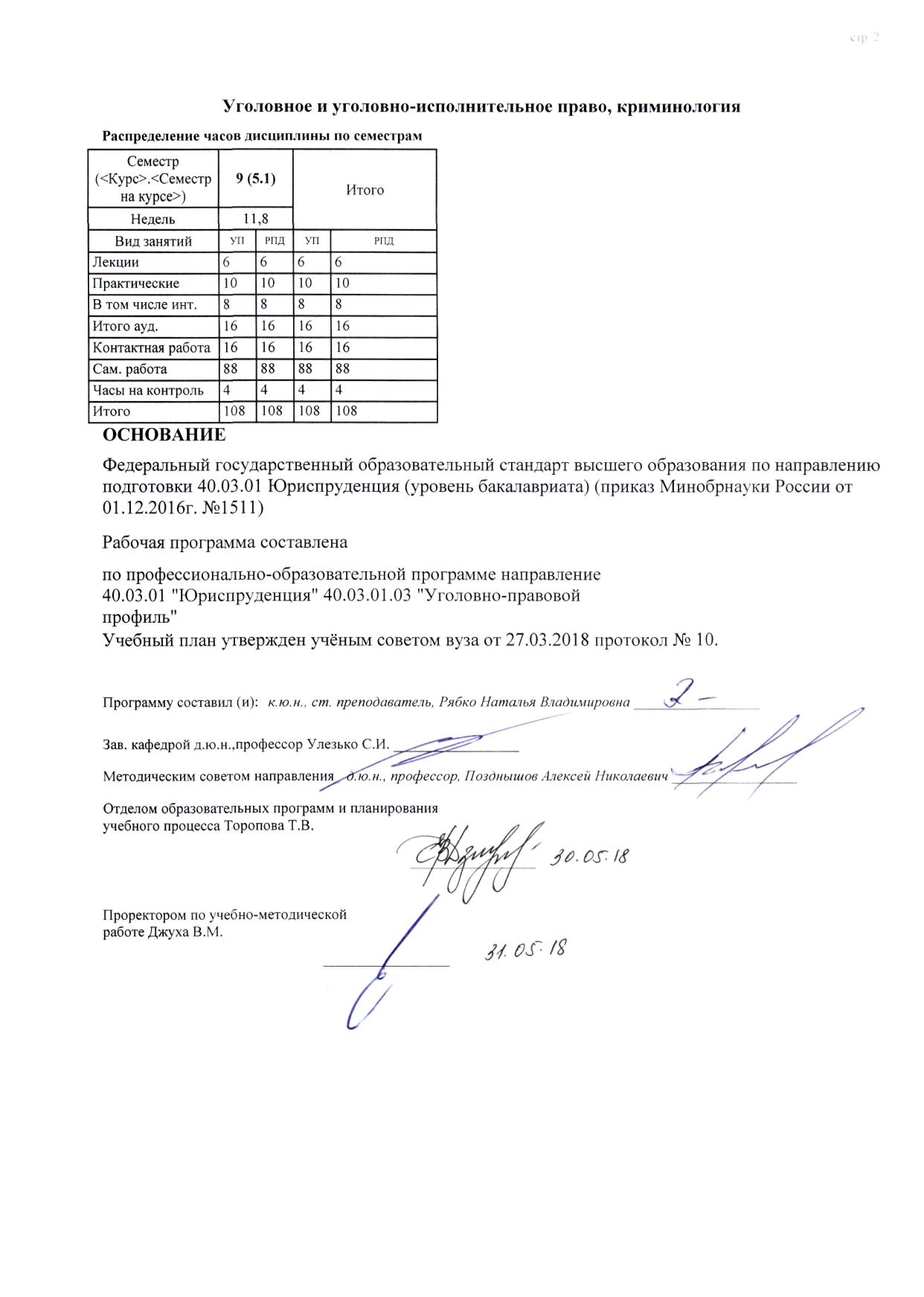 стр. 2КАФЕДРАКАФЕДРАКАФЕДРАКАФЕДРАКАФЕДРАКАФЕДРАКАФЕДРАКАФЕДРАКАФЕДРАКАФЕДРАКАФЕДРАКАФЕДРАКАФЕДРАКАФЕДРАКАФЕДРАКАФЕДРАКАФЕДРАУголовное и уголовно-исполнительное право, криминологияУголовное и уголовно-исполнительное право, криминологияУголовное и уголовно-исполнительное право, криминологияУголовное и уголовно-исполнительное право, криминологияУголовное и уголовно-исполнительное право, криминологияУголовное и уголовно-исполнительное право, криминологияУголовное и уголовно-исполнительное право, криминологияУголовное и уголовно-исполнительное право, криминологияУголовное и уголовно-исполнительное право, криминологияУголовное и уголовно-исполнительное право, криминологияУголовное и уголовно-исполнительное право, криминологияУголовное и уголовно-исполнительное право, криминологияУголовное и уголовно-исполнительное право, криминологияУголовное и уголовно-исполнительное право, криминологияУголовное и уголовно-исполнительное право, криминологияРаспределение часов дисциплины по семестрамРаспределение часов дисциплины по семестрамРаспределение часов дисциплины по семестрамРаспределение часов дисциплины по семестрамРаспределение часов дисциплины по семестрамРаспределение часов дисциплины по семестрамРаспределение часов дисциплины по семестрамРаспределение часов дисциплины по семестрамРаспределение часов дисциплины по семестрамРаспределение часов дисциплины по семестрамРаспределение часов дисциплины по семестрамРаспределение часов дисциплины по семестрамРаспределение часов дисциплины по семестрамСеместр(<Курс>.<Семестр на курсе>)Семестр(<Курс>.<Семестр на курсе>)9 (5.1)9 (5.1)9 (5.1)9 (5.1)ИтогоИтогоИтогоИтогоИтогоИтогоИтогоНедельНедель11,811,811,811,8ИтогоИтогоИтогоИтогоИтогоИтогоИтогоВид занятийВид занятийУПУПРПДРПДУПУПРПДРПДРПДРПДРПДЛекцииЛекции66666666666ПрактическиеПрактические1010101010101010101010В том числе инт.В том числе инт.88888888888Итого ауд.Итого ауд.1616161616161616161616Контактная работаКонтактная работа1616161616161616161616Сам. работаСам. работа8888888888888888888888Часы на контрольЧасы на контроль44444444444ИтогоИтого108108108108108108108108108108108ОСНОВАНИЕОСНОВАНИЕОСНОВАНИЕОСНОВАНИЕОСНОВАНИЕОСНОВАНИЕОСНОВАНИЕОСНОВАНИЕОСНОВАНИЕОСНОВАНИЕОСНОВАНИЕОСНОВАНИЕОСНОВАНИЕОСНОВАНИЕФедеральный государственный образовательный стандарт высшего образования по направлению подготовки 40.03.01 Юриспруденция (уровень бакалавриата) (приказ Минобрнауки России от 01.12.2016г. №1511)Федеральный государственный образовательный стандарт высшего образования по направлению подготовки 40.03.01 Юриспруденция (уровень бакалавриата) (приказ Минобрнауки России от 01.12.2016г. №1511)Федеральный государственный образовательный стандарт высшего образования по направлению подготовки 40.03.01 Юриспруденция (уровень бакалавриата) (приказ Минобрнауки России от 01.12.2016г. №1511)Федеральный государственный образовательный стандарт высшего образования по направлению подготовки 40.03.01 Юриспруденция (уровень бакалавриата) (приказ Минобрнауки России от 01.12.2016г. №1511)Федеральный государственный образовательный стандарт высшего образования по направлению подготовки 40.03.01 Юриспруденция (уровень бакалавриата) (приказ Минобрнауки России от 01.12.2016г. №1511)Федеральный государственный образовательный стандарт высшего образования по направлению подготовки 40.03.01 Юриспруденция (уровень бакалавриата) (приказ Минобрнауки России от 01.12.2016г. №1511)Федеральный государственный образовательный стандарт высшего образования по направлению подготовки 40.03.01 Юриспруденция (уровень бакалавриата) (приказ Минобрнауки России от 01.12.2016г. №1511)Федеральный государственный образовательный стандарт высшего образования по направлению подготовки 40.03.01 Юриспруденция (уровень бакалавриата) (приказ Минобрнауки России от 01.12.2016г. №1511)Федеральный государственный образовательный стандарт высшего образования по направлению подготовки 40.03.01 Юриспруденция (уровень бакалавриата) (приказ Минобрнауки России от 01.12.2016г. №1511)Федеральный государственный образовательный стандарт высшего образования по направлению подготовки 40.03.01 Юриспруденция (уровень бакалавриата) (приказ Минобрнауки России от 01.12.2016г. №1511)Федеральный государственный образовательный стандарт высшего образования по направлению подготовки 40.03.01 Юриспруденция (уровень бакалавриата) (приказ Минобрнауки России от 01.12.2016г. №1511)Федеральный государственный образовательный стандарт высшего образования по направлению подготовки 40.03.01 Юриспруденция (уровень бакалавриата) (приказ Минобрнауки России от 01.12.2016г. №1511)Федеральный государственный образовательный стандарт высшего образования по направлению подготовки 40.03.01 Юриспруденция (уровень бакалавриата) (приказ Минобрнауки России от 01.12.2016г. №1511)Федеральный государственный образовательный стандарт высшего образования по направлению подготовки 40.03.01 Юриспруденция (уровень бакалавриата) (приказ Минобрнауки России от 01.12.2016г. №1511)Федеральный государственный образовательный стандарт высшего образования по направлению подготовки 40.03.01 Юриспруденция (уровень бакалавриата) (приказ Минобрнауки России от 01.12.2016г. №1511)Федеральный государственный образовательный стандарт высшего образования по направлению подготовки 40.03.01 Юриспруденция (уровень бакалавриата) (приказ Минобрнауки России от 01.12.2016г. №1511)Федеральный государственный образовательный стандарт высшего образования по направлению подготовки 40.03.01 Юриспруденция (уровень бакалавриата) (приказ Минобрнауки России от 01.12.2016г. №1511)Федеральный государственный образовательный стандарт высшего образования по направлению подготовки 40.03.01 Юриспруденция (уровень бакалавриата) (приказ Минобрнауки России от 01.12.2016г. №1511)Федеральный государственный образовательный стандарт высшего образования по направлению подготовки 40.03.01 Юриспруденция (уровень бакалавриата) (приказ Минобрнауки России от 01.12.2016г. №1511)Рабочая программа составленаРабочая программа составленаРабочая программа составленаРабочая программа составленаРабочая программа составленаРабочая программа составленаРабочая программа составленаРабочая программа составленаРабочая программа составленапо профессионально-образовательной программе направление 40.03.01 "Юриспруденция" 40.03.01.03 "Уголовно-правовой профиль"по профессионально-образовательной программе направление 40.03.01 "Юриспруденция" 40.03.01.03 "Уголовно-правовой профиль"по профессионально-образовательной программе направление 40.03.01 "Юриспруденция" 40.03.01.03 "Уголовно-правовой профиль"по профессионально-образовательной программе направление 40.03.01 "Юриспруденция" 40.03.01.03 "Уголовно-правовой профиль"по профессионально-образовательной программе направление 40.03.01 "Юриспруденция" 40.03.01.03 "Уголовно-правовой профиль"по профессионально-образовательной программе направление 40.03.01 "Юриспруденция" 40.03.01.03 "Уголовно-правовой профиль"по профессионально-образовательной программе направление 40.03.01 "Юриспруденция" 40.03.01.03 "Уголовно-правовой профиль"по профессионально-образовательной программе направление 40.03.01 "Юриспруденция" 40.03.01.03 "Уголовно-правовой профиль"по профессионально-образовательной программе направление 40.03.01 "Юриспруденция" 40.03.01.03 "Уголовно-правовой профиль"по профессионально-образовательной программе направление 40.03.01 "Юриспруденция" 40.03.01.03 "Уголовно-правовой профиль"по профессионально-образовательной программе направление 40.03.01 "Юриспруденция" 40.03.01.03 "Уголовно-правовой профиль"по профессионально-образовательной программе направление 40.03.01 "Юриспруденция" 40.03.01.03 "Уголовно-правовой профиль"по профессионально-образовательной программе направление 40.03.01 "Юриспруденция" 40.03.01.03 "Уголовно-правовой профиль"по профессионально-образовательной программе направление 40.03.01 "Юриспруденция" 40.03.01.03 "Уголовно-правовой профиль"по профессионально-образовательной программе направление 40.03.01 "Юриспруденция" 40.03.01.03 "Уголовно-правовой профиль"Учебный план утвержден учёным советом вуза от 27.03.2018 протокол № 10.Учебный план утвержден учёным советом вуза от 27.03.2018 протокол № 10.Учебный план утвержден учёным советом вуза от 27.03.2018 протокол № 10.Учебный план утвержден учёным советом вуза от 27.03.2018 протокол № 10.Учебный план утвержден учёным советом вуза от 27.03.2018 протокол № 10.Учебный план утвержден учёным советом вуза от 27.03.2018 протокол № 10.Учебный план утвержден учёным советом вуза от 27.03.2018 протокол № 10.Учебный план утвержден учёным советом вуза от 27.03.2018 протокол № 10.Учебный план утвержден учёным советом вуза от 27.03.2018 протокол № 10.Учебный план утвержден учёным советом вуза от 27.03.2018 протокол № 10.Учебный план утвержден учёным советом вуза от 27.03.2018 протокол № 10.Учебный план утвержден учёным советом вуза от 27.03.2018 протокол № 10.Учебный план утвержден учёным советом вуза от 27.03.2018 протокол № 10.Учебный план утвержден учёным советом вуза от 27.03.2018 протокол № 10.Учебный план утвержден учёным советом вуза от 27.03.2018 протокол № 10.Учебный план утвержден учёным советом вуза от 27.03.2018 протокол № 10.Учебный план утвержден учёным советом вуза от 27.03.2018 протокол № 10.Учебный план утвержден учёным советом вуза от 27.03.2018 протокол № 10.Учебный план утвержден учёным советом вуза от 27.03.2018 протокол № 10.Программу составил (и):Программу составил (и):Программу составил (и):Программу составил (и):к.ю.н., ст. преподаватель, Рябко Наталья Владимировна _________________к.ю.н., ст. преподаватель, Рябко Наталья Владимировна _________________к.ю.н., ст. преподаватель, Рябко Наталья Владимировна _________________к.ю.н., ст. преподаватель, Рябко Наталья Владимировна _________________к.ю.н., ст. преподаватель, Рябко Наталья Владимировна _________________к.ю.н., ст. преподаватель, Рябко Наталья Владимировна _________________к.ю.н., ст. преподаватель, Рябко Наталья Владимировна _________________к.ю.н., ст. преподаватель, Рябко Наталья Владимировна _________________к.ю.н., ст. преподаватель, Рябко Наталья Владимировна _________________к.ю.н., ст. преподаватель, Рябко Наталья Владимировна _________________к.ю.н., ст. преподаватель, Рябко Наталья Владимировна _________________к.ю.н., ст. преподаватель, Рябко Наталья Владимировна _________________к.ю.н., ст. преподаватель, Рябко Наталья Владимировна _________________к.ю.н., ст. преподаватель, Рябко Наталья Владимировна _________________к.ю.н., ст. преподаватель, Рябко Наталья Владимировна _________________Зав. кафедрой д.ю.н.,профессор Улезько С.И. _________________Зав. кафедрой д.ю.н.,профессор Улезько С.И. _________________Зав. кафедрой д.ю.н.,профессор Улезько С.И. _________________Зав. кафедрой д.ю.н.,профессор Улезько С.И. _________________Зав. кафедрой д.ю.н.,профессор Улезько С.И. _________________Зав. кафедрой д.ю.н.,профессор Улезько С.И. _________________Зав. кафедрой д.ю.н.,профессор Улезько С.И. _________________Зав. кафедрой д.ю.н.,профессор Улезько С.И. _________________Зав. кафедрой д.ю.н.,профессор Улезько С.И. _________________Зав. кафедрой д.ю.н.,профессор Улезько С.И. _________________Зав. кафедрой д.ю.н.,профессор Улезько С.И. _________________Зав. кафедрой д.ю.н.,профессор Улезько С.И. _________________Зав. кафедрой д.ю.н.,профессор Улезько С.И. _________________Зав. кафедрой д.ю.н.,профессор Улезько С.И. _________________Зав. кафедрой д.ю.н.,профессор Улезько С.И. _________________Зав. кафедрой д.ю.н.,профессор Улезько С.И. _________________Зав. кафедрой д.ю.н.,профессор Улезько С.И. _________________Зав. кафедрой д.ю.н.,профессор Улезько С.И. _________________Зав. кафедрой д.ю.н.,профессор Улезько С.И. _________________Методическим советом направленияМетодическим советом направленияМетодическим советом направленияМетодическим советом направленияМетодическим советом направленияМетодическим советом направленияМетодическим советом направленияМетодическим советом направленияд.ю.н., профессор, Позднышов Алексей Николаевич _________________д.ю.н., профессор, Позднышов Алексей Николаевич _________________д.ю.н., профессор, Позднышов Алексей Николаевич _________________д.ю.н., профессор, Позднышов Алексей Николаевич _________________д.ю.н., профессор, Позднышов Алексей Николаевич _________________д.ю.н., профессор, Позднышов Алексей Николаевич _________________д.ю.н., профессор, Позднышов Алексей Николаевич _________________д.ю.н., профессор, Позднышов Алексей Николаевич _________________д.ю.н., профессор, Позднышов Алексей Николаевич _________________д.ю.н., профессор, Позднышов Алексей Николаевич _________________д.ю.н., профессор, Позднышов Алексей Николаевич _________________Отделом образовательных программ и планирования учебного процесса Торопова Т.В.Отделом образовательных программ и планирования учебного процесса Торопова Т.В.Отделом образовательных программ и планирования учебного процесса Торопова Т.В.Отделом образовательных программ и планирования учебного процесса Торопова Т.В.Отделом образовательных программ и планирования учебного процесса Торопова Т.В.Отделом образовательных программ и планирования учебного процесса Торопова Т.В.Отделом образовательных программ и планирования учебного процесса Торопова Т.В.Отделом образовательных программ и планирования учебного процесса Торопова Т.В.Отделом образовательных программ и планирования учебного процесса Торопова Т.В.Отделом образовательных программ и планирования учебного процесса Торопова Т.В.Отделом образовательных программ и планирования учебного процесса Торопова Т.В.Отделом образовательных программ и планирования учебного процесса Торопова Т.В.Отделом образовательных программ и планирования учебного процесса Торопова Т.В.________________________________________________________________________________________________________________________________________Проректором по учебно-методической работе Джуха В.М.Проректором по учебно-методической работе Джуха В.М.Проректором по учебно-методической работе Джуха В.М.Проректором по учебно-методической работе Джуха В.М.Проректором по учебно-методической работе Джуха В.М.Проректором по учебно-методической работе Джуха В.М.Проректором по учебно-методической работе Джуха В.М.Проректором по учебно-методической работе Джуха В.М.Проректором по учебно-методической работе Джуха В.М._____________________________________________________________________________________________________________________________________________________________________________________________________________________________УП: oz40.03.01.03_1.plxУП: oz40.03.01.03_1.plxУП: oz40.03.01.03_1.plxстр. 41. ЦЕЛИ ОСВОЕНИЯ ДИСЦИПЛИНЫ1. ЦЕЛИ ОСВОЕНИЯ ДИСЦИПЛИНЫ1. ЦЕЛИ ОСВОЕНИЯ ДИСЦИПЛИНЫ1. ЦЕЛИ ОСВОЕНИЯ ДИСЦИПЛИНЫ1. ЦЕЛИ ОСВОЕНИЯ ДИСЦИПЛИНЫ1.1Цели освоения дисциплины:Приступая к изучению специального курса «Уголовно-исполнительное право», нужно иметь ввиду, что в данный спецкурс входит  получение умений и навыков, необходимых для приложения полученных знаний к практике борьбы с преступностью в уголовно-исполнительной сфере.Цели освоения дисциплины:Приступая к изучению специального курса «Уголовно-исполнительное право», нужно иметь ввиду, что в данный спецкурс входит  получение умений и навыков, необходимых для приложения полученных знаний к практике борьбы с преступностью в уголовно-исполнительной сфере.Цели освоения дисциплины:Приступая к изучению специального курса «Уголовно-исполнительное право», нужно иметь ввиду, что в данный спецкурс входит  получение умений и навыков, необходимых для приложения полученных знаний к практике борьбы с преступностью в уголовно-исполнительной сфере.Цели освоения дисциплины:Приступая к изучению специального курса «Уголовно-исполнительное право», нужно иметь ввиду, что в данный спецкурс входит  получение умений и навыков, необходимых для приложения полученных знаний к практике борьбы с преступностью в уголовно-исполнительной сфере.1.2Задачи:формирование знаний общих положений теории уголовно-исполнительного права и законодательства;получение знаний о видах и порядке деятельности учреждений и органов, исполняющих уголовные наказания и гарантиях соблюдения прав и законных интересов осуждённых;формирование знаний о целях, видах и порядке исполнения уголовных наказаний;формирование знаний в области знаний уголовно- исполнительного законодательства;воспитание у студентов уважительного отношения к закону, правам, свободам и интересам других граждан, общества и государства.Задачи:формирование знаний общих положений теории уголовно-исполнительного права и законодательства;получение знаний о видах и порядке деятельности учреждений и органов, исполняющих уголовные наказания и гарантиях соблюдения прав и законных интересов осуждённых;формирование знаний о целях, видах и порядке исполнения уголовных наказаний;формирование знаний в области знаний уголовно- исполнительного законодательства;воспитание у студентов уважительного отношения к закону, правам, свободам и интересам других граждан, общества и государства.Задачи:формирование знаний общих положений теории уголовно-исполнительного права и законодательства;получение знаний о видах и порядке деятельности учреждений и органов, исполняющих уголовные наказания и гарантиях соблюдения прав и законных интересов осуждённых;формирование знаний о целях, видах и порядке исполнения уголовных наказаний;формирование знаний в области знаний уголовно- исполнительного законодательства;воспитание у студентов уважительного отношения к закону, правам, свободам и интересам других граждан, общества и государства.Задачи:формирование знаний общих положений теории уголовно-исполнительного права и законодательства;получение знаний о видах и порядке деятельности учреждений и органов, исполняющих уголовные наказания и гарантиях соблюдения прав и законных интересов осуждённых;формирование знаний о целях, видах и порядке исполнения уголовных наказаний;формирование знаний в области знаний уголовно- исполнительного законодательства;воспитание у студентов уважительного отношения к закону, правам, свободам и интересам других граждан, общества и государства.2. МЕСТО ДИСЦИПЛИНЫ В СТРУКТУРЕ ОБРАЗОВАТЕЛЬНОЙ ПРОГРАММЫ2. МЕСТО ДИСЦИПЛИНЫ В СТРУКТУРЕ ОБРАЗОВАТЕЛЬНОЙ ПРОГРАММЫ2. МЕСТО ДИСЦИПЛИНЫ В СТРУКТУРЕ ОБРАЗОВАТЕЛЬНОЙ ПРОГРАММЫ2. МЕСТО ДИСЦИПЛИНЫ В СТРУКТУРЕ ОБРАЗОВАТЕЛЬНОЙ ПРОГРАММЫ2. МЕСТО ДИСЦИПЛИНЫ В СТРУКТУРЕ ОБРАЗОВАТЕЛЬНОЙ ПРОГРАММЫЦикл (раздел) ООП:Цикл (раздел) ООП:Б1.ВБ1.ВБ1.В2.1Требования к предварительной подготовке обучающегося:Требования к предварительной подготовке обучающегося:Требования к предварительной подготовке обучающегося:Требования к предварительной подготовке обучающегося:2.1.1Необходимыми условиями для успешного освоения дисциплины, являются навыки, знания и умения, полученные в результате узучения дисциплин: Квалификация преступлений, Криминология, Уголовное право, Уголовная политика России, Преступления против личностиНеобходимыми условиями для успешного освоения дисциплины, являются навыки, знания и умения, полученные в результате узучения дисциплин: Квалификация преступлений, Криминология, Уголовное право, Уголовная политика России, Преступления против личностиНеобходимыми условиями для успешного освоения дисциплины, являются навыки, знания и умения, полученные в результате узучения дисциплин: Квалификация преступлений, Криминология, Уголовное право, Уголовная политика России, Преступления против личностиНеобходимыми условиями для успешного освоения дисциплины, являются навыки, знания и умения, полученные в результате узучения дисциплин: Квалификация преступлений, Криминология, Уголовное право, Уголовная политика России, Преступления против личности2.2Дисциплины и практики, для которых освоение данной дисциплины (модуля) необходимо как предшествующее:Дисциплины и практики, для которых освоение данной дисциплины (модуля) необходимо как предшествующее:Дисциплины и практики, для которых освоение данной дисциплины (модуля) необходимо как предшествующее:Дисциплины и практики, для которых освоение данной дисциплины (модуля) необходимо как предшествующее:2.2.1Экологическое право,Преступления в сфере экономики, Методика расследования отдельных видов преступлений, Международное частное правоЭкологическое право,Преступления в сфере экономики, Методика расследования отдельных видов преступлений, Международное частное правоЭкологическое право,Преступления в сфере экономики, Методика расследования отдельных видов преступлений, Международное частное правоЭкологическое право,Преступления в сфере экономики, Методика расследования отдельных видов преступлений, Международное частное право3. ТРЕБОВАНИЯ К РЕЗУЛЬТАТАМ ОСВОЕНИЯ ДИСЦИПЛИНЫ3. ТРЕБОВАНИЯ К РЕЗУЛЬТАТАМ ОСВОЕНИЯ ДИСЦИПЛИНЫ3. ТРЕБОВАНИЯ К РЕЗУЛЬТАТАМ ОСВОЕНИЯ ДИСЦИПЛИНЫ3. ТРЕБОВАНИЯ К РЕЗУЛЬТАТАМ ОСВОЕНИЯ ДИСЦИПЛИНЫ3. ТРЕБОВАНИЯ К РЕЗУЛЬТАТАМ ОСВОЕНИЯ ДИСЦИПЛИНЫПК-3: способностью обеспечивать соблюдение законодательства Российской Федерации субъектами праваПК-3: способностью обеспечивать соблюдение законодательства Российской Федерации субъектами праваПК-3: способностью обеспечивать соблюдение законодательства Российской Федерации субъектами праваПК-3: способностью обеспечивать соблюдение законодательства Российской Федерации субъектами праваПК-3: способностью обеспечивать соблюдение законодательства Российской Федерации субъектами праваЗнать:Знать:Знать:Знать:Знать:разновидности и особенности различных профессий юридического профиля;разновидности и особенности различных профессий юридического профиля;разновидности и особенности различных профессий юридического профиля;разновидности и особенности различных профессий юридического профиля;разновидности и особенности различных профессий юридического профиля;Уметь:Уметь:Уметь:Уметь:Уметь:давать оценку социальной значимости правовых явлений и процессов, самостоятельно осваивать новые нормы;давать оценку социальной значимости правовых явлений и процессов, самостоятельно осваивать новые нормы;давать оценку социальной значимости правовых явлений и процессов, самостоятельно осваивать новые нормы;давать оценку социальной значимости правовых явлений и процессов, самостоятельно осваивать новые нормы;давать оценку социальной значимости правовых явлений и процессов, самостоятельно осваивать новые нормы;Владеть:Владеть:Владеть:Владеть:Владеть:необходимыми навыками профессионального общения и развития, навыками постановки и решения профессиональных целей;необходимыми навыками профессионального общения и развития, навыками постановки и решения профессиональных целей;необходимыми навыками профессионального общения и развития, навыками постановки и решения профессиональных целей;необходимыми навыками профессионального общения и развития, навыками постановки и решения профессиональных целей;необходимыми навыками профессионального общения и развития, навыками постановки и решения профессиональных целей;ПК-4: способностью принимать решения и совершать юридические действия в точном соответствии с законодательством Российской ФедерацииПК-4: способностью принимать решения и совершать юридические действия в точном соответствии с законодательством Российской ФедерацииПК-4: способностью принимать решения и совершать юридические действия в точном соответствии с законодательством Российской ФедерацииПК-4: способностью принимать решения и совершать юридические действия в точном соответствии с законодательством Российской ФедерацииПК-4: способностью принимать решения и совершать юридические действия в точном соответствии с законодательством Российской ФедерацииЗнать:Знать:Знать:Знать:Знать:основные этапы процесса разработки и реализации решений, их содержание и особенности; современные технологии принятия управленческих решений;основные этапы процесса разработки и реализации решений, их содержание и особенности; современные технологии принятия управленческих решений;основные этапы процесса разработки и реализации решений, их содержание и особенности; современные технологии принятия управленческих решений;основные этапы процесса разработки и реализации решений, их содержание и особенности; современные технологии принятия управленческих решений;основные этапы процесса разработки и реализации решений, их содержание и особенности; современные технологии принятия управленческих решений;Уметь:Уметь:Уметь:Уметь:Уметь:устанавливать форму реализации правовой нормы в исследуемом правоотношении (соблюдение, исполнение, использование);устанавливать форму реализации правовой нормы в исследуемом правоотношении (соблюдение, исполнение, использование);устанавливать форму реализации правовой нормы в исследуемом правоотношении (соблюдение, исполнение, использование);устанавливать форму реализации правовой нормы в исследуемом правоотношении (соблюдение, исполнение, использование);устанавливать форму реализации правовой нормы в исследуемом правоотношении (соблюдение, исполнение, использование);Владеть:Владеть:Владеть:Владеть:Владеть:навыками анализа различных правовых явлений, юридических фактов, являющихся объектами профессиональной деятельности;навыками анализа различных правовых явлений, юридических фактов, являющихся объектами профессиональной деятельности;навыками анализа различных правовых явлений, юридических фактов, являющихся объектами профессиональной деятельности;навыками анализа различных правовых явлений, юридических фактов, являющихся объектами профессиональной деятельности;навыками анализа различных правовых явлений, юридических фактов, являющихся объектами профессиональной деятельности;ПК-5: способностью применять нормативные правовые акты, реализовывать нормы материального и процессуального права в профессиональной деятельностиПК-5: способностью применять нормативные правовые акты, реализовывать нормы материального и процессуального права в профессиональной деятельностиПК-5: способностью применять нормативные правовые акты, реализовывать нормы материального и процессуального права в профессиональной деятельностиПК-5: способностью применять нормативные правовые акты, реализовывать нормы материального и процессуального права в профессиональной деятельностиПК-5: способностью применять нормативные правовые акты, реализовывать нормы материального и процессуального права в профессиональной деятельностиЗнать:Знать:Знать:Знать:Знать:основные формы реализации права;основные формы реализации права;основные формы реализации права;основные формы реализации права;основные формы реализации права;Уметь:Уметь:Уметь:Уметь:Уметь:исследовать фактические обстоятельства, лежащие в основе сложившегося общественного отношения;исследовать фактические обстоятельства, лежащие в основе сложившегося общественного отношения;исследовать фактические обстоятельства, лежащие в основе сложившегося общественного отношения;исследовать фактические обстоятельства, лежащие в основе сложившегося общественного отношения;исследовать фактические обстоятельства, лежащие в основе сложившегося общественного отношения;Владеть:Владеть:Владеть:Владеть:Владеть:юридической терминологией;юридической терминологией;юридической терминологией;юридической терминологией;юридической терминологией;ПК-6: способностью юридически правильно квалифицировать факты и обстоятельстваПК-6: способностью юридически правильно квалифицировать факты и обстоятельстваПК-6: способностью юридически правильно квалифицировать факты и обстоятельстваПК-6: способностью юридически правильно квалифицировать факты и обстоятельстваПК-6: способностью юридически правильно квалифицировать факты и обстоятельстваЗнать:Знать:Знать:Знать:Знать:совокупность мыслительных приемов, подчиненных законам логического мышления, правила построения логических силлогизмов, законы тождества, противоречия, исключения третьего, достаточного основания;совокупность мыслительных приемов, подчиненных законам логического мышления, правила построения логических силлогизмов, законы тождества, противоречия, исключения третьего, достаточного основания;совокупность мыслительных приемов, подчиненных законам логического мышления, правила построения логических силлогизмов, законы тождества, противоречия, исключения третьего, достаточного основания;совокупность мыслительных приемов, подчиненных законам логического мышления, правила построения логических силлогизмов, законы тождества, противоречия, исключения третьего, достаточного основания;совокупность мыслительных приемов, подчиненных законам логического мышления, правила построения логических силлогизмов, законы тождества, противоречия, исключения третьего, достаточного основания;Уметь:Уметь:Уметь:Уметь:Уметь:устанавливать соответствие или несоответствие признаков реального фактического обстоятельства признакам юридического факта;устанавливать соответствие или несоответствие признаков реального фактического обстоятельства признакам юридического факта;устанавливать соответствие или несоответствие признаков реального фактического обстоятельства признакам юридического факта;устанавливать соответствие или несоответствие признаков реального фактического обстоятельства признакам юридического факта;устанавливать соответствие или несоответствие признаков реального фактического обстоятельства признакам юридического факта;УП: oz40.03.01.03_1.plxУП: oz40.03.01.03_1.plxУП: oz40.03.01.03_1.plxстр. 5Владеть:Владеть:Владеть:Владеть:Владеть:Владеть:Владеть:Владеть:Владеть:Владеть:навыками определения круга фактов, необходимых для решения дела,  которые могут войти в сферу применения права;навыками определения круга фактов, необходимых для решения дела,  которые могут войти в сферу применения права;навыками определения круга фактов, необходимых для решения дела,  которые могут войти в сферу применения права;навыками определения круга фактов, необходимых для решения дела,  которые могут войти в сферу применения права;навыками определения круга фактов, необходимых для решения дела,  которые могут войти в сферу применения права;навыками определения круга фактов, необходимых для решения дела,  которые могут войти в сферу применения права;навыками определения круга фактов, необходимых для решения дела,  которые могут войти в сферу применения права;навыками определения круга фактов, необходимых для решения дела,  которые могут войти в сферу применения права;навыками определения круга фактов, необходимых для решения дела,  которые могут войти в сферу применения права;навыками определения круга фактов, необходимых для решения дела,  которые могут войти в сферу применения права;ПК-7: владением навыками подготовки юридических документовПК-7: владением навыками подготовки юридических документовПК-7: владением навыками подготовки юридических документовПК-7: владением навыками подготовки юридических документовПК-7: владением навыками подготовки юридических документовПК-7: владением навыками подготовки юридических документовПК-7: владением навыками подготовки юридических документовПК-7: владением навыками подготовки юридических документовПК-7: владением навыками подготовки юридических документовПК-7: владением навыками подготовки юридических документовЗнать:Знать:Знать:Знать:Знать:Знать:Знать:Знать:Знать:Знать:понятие документа как инструмента социальных коммуникаций, с помощью которых создается, собирается, обрабатывается, систематизируется, накапливается, хранится, распространяется и предоставляется соответствующая информация; виды и формы документов (текстовый, графический, звуковой и т.д.); государственный язык Российской Федерации; дефиницию «документ» как объект правовой науки;понятие документа как инструмента социальных коммуникаций, с помощью которых создается, собирается, обрабатывается, систематизируется, накапливается, хранится, распространяется и предоставляется соответствующая информация; виды и формы документов (текстовый, графический, звуковой и т.д.); государственный язык Российской Федерации; дефиницию «документ» как объект правовой науки;понятие документа как инструмента социальных коммуникаций, с помощью которых создается, собирается, обрабатывается, систематизируется, накапливается, хранится, распространяется и предоставляется соответствующая информация; виды и формы документов (текстовый, графический, звуковой и т.д.); государственный язык Российской Федерации; дефиницию «документ» как объект правовой науки;понятие документа как инструмента социальных коммуникаций, с помощью которых создается, собирается, обрабатывается, систематизируется, накапливается, хранится, распространяется и предоставляется соответствующая информация; виды и формы документов (текстовый, графический, звуковой и т.д.); государственный язык Российской Федерации; дефиницию «документ» как объект правовой науки;понятие документа как инструмента социальных коммуникаций, с помощью которых создается, собирается, обрабатывается, систематизируется, накапливается, хранится, распространяется и предоставляется соответствующая информация; виды и формы документов (текстовый, графический, звуковой и т.д.); государственный язык Российской Федерации; дефиницию «документ» как объект правовой науки;понятие документа как инструмента социальных коммуникаций, с помощью которых создается, собирается, обрабатывается, систематизируется, накапливается, хранится, распространяется и предоставляется соответствующая информация; виды и формы документов (текстовый, графический, звуковой и т.д.); государственный язык Российской Федерации; дефиницию «документ» как объект правовой науки;понятие документа как инструмента социальных коммуникаций, с помощью которых создается, собирается, обрабатывается, систематизируется, накапливается, хранится, распространяется и предоставляется соответствующая информация; виды и формы документов (текстовый, графический, звуковой и т.д.); государственный язык Российской Федерации; дефиницию «документ» как объект правовой науки;понятие документа как инструмента социальных коммуникаций, с помощью которых создается, собирается, обрабатывается, систематизируется, накапливается, хранится, распространяется и предоставляется соответствующая информация; виды и формы документов (текстовый, графический, звуковой и т.д.); государственный язык Российской Федерации; дефиницию «документ» как объект правовой науки;понятие документа как инструмента социальных коммуникаций, с помощью которых создается, собирается, обрабатывается, систематизируется, накапливается, хранится, распространяется и предоставляется соответствующая информация; виды и формы документов (текстовый, графический, звуковой и т.д.); государственный язык Российской Федерации; дефиницию «документ» как объект правовой науки;понятие документа как инструмента социальных коммуникаций, с помощью которых создается, собирается, обрабатывается, систематизируется, накапливается, хранится, распространяется и предоставляется соответствующая информация; виды и формы документов (текстовый, графический, звуковой и т.д.); государственный язык Российской Федерации; дефиницию «документ» как объект правовой науки;Уметь:Уметь:Уметь:Уметь:Уметь:Уметь:Уметь:Уметь:Уметь:Уметь:характеризовать документ как управленческое решение и как юридическое (в том числе властное) волеизъявление; определять общую структуру юридического документа, собирать, систематизировать материалы и аргументы;характеризовать документ как управленческое решение и как юридическое (в том числе властное) волеизъявление; определять общую структуру юридического документа, собирать, систематизировать материалы и аргументы;характеризовать документ как управленческое решение и как юридическое (в том числе властное) волеизъявление; определять общую структуру юридического документа, собирать, систематизировать материалы и аргументы;характеризовать документ как управленческое решение и как юридическое (в том числе властное) волеизъявление; определять общую структуру юридического документа, собирать, систематизировать материалы и аргументы;характеризовать документ как управленческое решение и как юридическое (в том числе властное) волеизъявление; определять общую структуру юридического документа, собирать, систематизировать материалы и аргументы;характеризовать документ как управленческое решение и как юридическое (в том числе властное) волеизъявление; определять общую структуру юридического документа, собирать, систематизировать материалы и аргументы;характеризовать документ как управленческое решение и как юридическое (в том числе властное) волеизъявление; определять общую структуру юридического документа, собирать, систематизировать материалы и аргументы;характеризовать документ как управленческое решение и как юридическое (в том числе властное) волеизъявление; определять общую структуру юридического документа, собирать, систематизировать материалы и аргументы;характеризовать документ как управленческое решение и как юридическое (в том числе властное) волеизъявление; определять общую структуру юридического документа, собирать, систематизировать материалы и аргументы;характеризовать документ как управленческое решение и как юридическое (в том числе властное) волеизъявление; определять общую структуру юридического документа, собирать, систематизировать материалы и аргументы;Владеть:Владеть:Владеть:Владеть:Владеть:Владеть:Владеть:Владеть:Владеть:Владеть:юридической терминологией; навыками технического оформления и редактирования текста юридического документа, в том числе с помощью электронно-вычислительной техники;юридической терминологией; навыками технического оформления и редактирования текста юридического документа, в том числе с помощью электронно-вычислительной техники;юридической терминологией; навыками технического оформления и редактирования текста юридического документа, в том числе с помощью электронно-вычислительной техники;юридической терминологией; навыками технического оформления и редактирования текста юридического документа, в том числе с помощью электронно-вычислительной техники;юридической терминологией; навыками технического оформления и редактирования текста юридического документа, в том числе с помощью электронно-вычислительной техники;юридической терминологией; навыками технического оформления и редактирования текста юридического документа, в том числе с помощью электронно-вычислительной техники;юридической терминологией; навыками технического оформления и редактирования текста юридического документа, в том числе с помощью электронно-вычислительной техники;юридической терминологией; навыками технического оформления и редактирования текста юридического документа, в том числе с помощью электронно-вычислительной техники;юридической терминологией; навыками технического оформления и редактирования текста юридического документа, в том числе с помощью электронно-вычислительной техники;юридической терминологией; навыками технического оформления и редактирования текста юридического документа, в том числе с помощью электронно-вычислительной техники;ПК-8: готовностью к выполнению должностных обязанностей по обеспечению законности и правопорядка, безопасности личности, общества, государстваПК-8: готовностью к выполнению должностных обязанностей по обеспечению законности и правопорядка, безопасности личности, общества, государстваПК-8: готовностью к выполнению должностных обязанностей по обеспечению законности и правопорядка, безопасности личности, общества, государстваПК-8: готовностью к выполнению должностных обязанностей по обеспечению законности и правопорядка, безопасности личности, общества, государстваПК-8: готовностью к выполнению должностных обязанностей по обеспечению законности и правопорядка, безопасности личности, общества, государстваПК-8: готовностью к выполнению должностных обязанностей по обеспечению законности и правопорядка, безопасности личности, общества, государстваПК-8: готовностью к выполнению должностных обязанностей по обеспечению законности и правопорядка, безопасности личности, общества, государстваПК-8: готовностью к выполнению должностных обязанностей по обеспечению законности и правопорядка, безопасности личности, общества, государстваПК-8: готовностью к выполнению должностных обязанностей по обеспечению законности и правопорядка, безопасности личности, общества, государстваПК-8: готовностью к выполнению должностных обязанностей по обеспечению законности и правопорядка, безопасности личности, общества, государстваЗнать:Знать:Знать:Знать:Знать:Знать:Знать:Знать:Знать:Знать:содержание должностных обязанностей по обеспечению законности, правопорядка;содержание должностных обязанностей по обеспечению законности, правопорядка;содержание должностных обязанностей по обеспечению законности, правопорядка;содержание должностных обязанностей по обеспечению законности, правопорядка;содержание должностных обязанностей по обеспечению законности, правопорядка;содержание должностных обязанностей по обеспечению законности, правопорядка;содержание должностных обязанностей по обеспечению законности, правопорядка;содержание должностных обязанностей по обеспечению законности, правопорядка;содержание должностных обязанностей по обеспечению законности, правопорядка;содержание должностных обязанностей по обеспечению законности, правопорядка;Уметь:Уметь:Уметь:Уметь:Уметь:Уметь:Уметь:Уметь:Уметь:Уметь:разграничивать преступное и непреступное поведение; давать оценку допустимости принятия решения или совершения действий в конкретной ситуации;разграничивать преступное и непреступное поведение; давать оценку допустимости принятия решения или совершения действий в конкретной ситуации;разграничивать преступное и непреступное поведение; давать оценку допустимости принятия решения или совершения действий в конкретной ситуации;разграничивать преступное и непреступное поведение; давать оценку допустимости принятия решения или совершения действий в конкретной ситуации;разграничивать преступное и непреступное поведение; давать оценку допустимости принятия решения или совершения действий в конкретной ситуации;разграничивать преступное и непреступное поведение; давать оценку допустимости принятия решения или совершения действий в конкретной ситуации;разграничивать преступное и непреступное поведение; давать оценку допустимости принятия решения или совершения действий в конкретной ситуации;разграничивать преступное и непреступное поведение; давать оценку допустимости принятия решения или совершения действий в конкретной ситуации;разграничивать преступное и непреступное поведение; давать оценку допустимости принятия решения или совершения действий в конкретной ситуации;разграничивать преступное и непреступное поведение; давать оценку допустимости принятия решения или совершения действий в конкретной ситуации;Владеть:Владеть:Владеть:Владеть:Владеть:Владеть:Владеть:Владеть:Владеть:Владеть:способностью применять на практике имеющиеся профессиональные знания;способностью применять на практике имеющиеся профессиональные знания;способностью применять на практике имеющиеся профессиональные знания;способностью применять на практике имеющиеся профессиональные знания;способностью применять на практике имеющиеся профессиональные знания;способностью применять на практике имеющиеся профессиональные знания;способностью применять на практике имеющиеся профессиональные знания;способностью применять на практике имеющиеся профессиональные знания;способностью применять на практике имеющиеся профессиональные знания;способностью применять на практике имеющиеся профессиональные знания;ПК-9: способностью уважать честь и достоинство личности, соблюдать и защищать права и свободы человека и гражданинаПК-9: способностью уважать честь и достоинство личности, соблюдать и защищать права и свободы человека и гражданинаПК-9: способностью уважать честь и достоинство личности, соблюдать и защищать права и свободы человека и гражданинаПК-9: способностью уважать честь и достоинство личности, соблюдать и защищать права и свободы человека и гражданинаПК-9: способностью уважать честь и достоинство личности, соблюдать и защищать права и свободы человека и гражданинаПК-9: способностью уважать честь и достоинство личности, соблюдать и защищать права и свободы человека и гражданинаПК-9: способностью уважать честь и достоинство личности, соблюдать и защищать права и свободы человека и гражданинаПК-9: способностью уважать честь и достоинство личности, соблюдать и защищать права и свободы человека и гражданинаПК-9: способностью уважать честь и достоинство личности, соблюдать и защищать права и свободы человека и гражданинаПК-9: способностью уважать честь и достоинство личности, соблюдать и защищать права и свободы человека и гражданинаЗнать:Знать:Знать:Знать:Знать:Знать:Знать:Знать:Знать:Знать:юридическое понятие и содержание чести и достоинства личности;юридическое понятие и содержание чести и достоинства личности;юридическое понятие и содержание чести и достоинства личности;юридическое понятие и содержание чести и достоинства личности;юридическое понятие и содержание чести и достоинства личности;юридическое понятие и содержание чести и достоинства личности;юридическое понятие и содержание чести и достоинства личности;юридическое понятие и содержание чести и достоинства личности;юридическое понятие и содержание чести и достоинства личности;юридическое понятие и содержание чести и достоинства личности;Уметь:Уметь:Уметь:Уметь:Уметь:Уметь:Уметь:Уметь:Уметь:Уметь:разграничивать понятия прав и свобод человека и гражданина;разграничивать понятия прав и свобод человека и гражданина;разграничивать понятия прав и свобод человека и гражданина;разграничивать понятия прав и свобод человека и гражданина;разграничивать понятия прав и свобод человека и гражданина;разграничивать понятия прав и свобод человека и гражданина;разграничивать понятия прав и свобод человека и гражданина;разграничивать понятия прав и свобод человека и гражданина;разграничивать понятия прав и свобод человека и гражданина;разграничивать понятия прав и свобод человека и гражданина;Владеть:Владеть:Владеть:Владеть:Владеть:Владеть:Владеть:Владеть:Владеть:Владеть:навыками работы с нормативно-правовыми актами;навыками работы с нормативно-правовыми актами;навыками работы с нормативно-правовыми актами;навыками работы с нормативно-правовыми актами;навыками работы с нормативно-правовыми актами;навыками работы с нормативно-правовыми актами;навыками работы с нормативно-правовыми актами;навыками работы с нормативно-правовыми актами;навыками работы с нормативно-правовыми актами;навыками работы с нормативно-правовыми актами;4. СТРУКТУРА И СОДЕРЖАНИЕ ДИСЦИПЛИНЫ (МОДУЛЯ)4. СТРУКТУРА И СОДЕРЖАНИЕ ДИСЦИПЛИНЫ (МОДУЛЯ)4. СТРУКТУРА И СОДЕРЖАНИЕ ДИСЦИПЛИНЫ (МОДУЛЯ)4. СТРУКТУРА И СОДЕРЖАНИЕ ДИСЦИПЛИНЫ (МОДУЛЯ)4. СТРУКТУРА И СОДЕРЖАНИЕ ДИСЦИПЛИНЫ (МОДУЛЯ)4. СТРУКТУРА И СОДЕРЖАНИЕ ДИСЦИПЛИНЫ (МОДУЛЯ)4. СТРУКТУРА И СОДЕРЖАНИЕ ДИСЦИПЛИНЫ (МОДУЛЯ)4. СТРУКТУРА И СОДЕРЖАНИЕ ДИСЦИПЛИНЫ (МОДУЛЯ)4. СТРУКТУРА И СОДЕРЖАНИЕ ДИСЦИПЛИНЫ (МОДУЛЯ)4. СТРУКТУРА И СОДЕРЖАНИЕ ДИСЦИПЛИНЫ (МОДУЛЯ)Код занятияНаименование разделов и тем /вид занятия/Семестр / КурсСеместр / КурсЧасовКомпетен-цииЛитератураИнтер акт.ПримечаниеПримечаниеРаздел 1. Общая часть уголовно- исполнительного праваУП: oz40.03.01.03_1.plxУП: oz40.03.01.03_1.plxУП: oz40.03.01.03_1.plxстр. 61.1Тема 1.1 «Общие положения уголовно- исполнительного законодательства РФ».1.Понятие государственной политики в сфере исполнения уголовных наказаний, ее роль в борьбе с преступностью. Соотношение с социальной и уголовной политикой.2.Уголовно-исполнительное законодательство как форма выражения политики в области исполнения наказания. Изменение предмета исправительно-трудового права и формирование предмета уголовно- исправительного права.3.Понятие уголовно-исполнительного права. Предмет и метод его регулирования.4.Источники уголовно-исполнительного права. Уголовно-исполнительный кодекс РФ, его действие во времени, в пространстве, по кругу лиц.5.Подзаконные нормативные акты как источники уголовно-исполнительного права. Ведомственные нормативные акты, их виды.6.Принципы уголовно-исполнительного права.7.Общеправовые принципы уголовно- исполнительного права.8.Отраслевые принципы уголовно- исполнительного права.9.Цели уголовно-исполнительного законодательства.       10.Соотношение целей уголовно-исполнительного законодательства и целей уголовного наказания.11.Понятие исправления осужденных. Значение законодательного определения исправления для исполнения уголовных наказаний.12.Основные средства исправления, их виды.13.Содержание цели частной и общей превенции. Средства достижения цели предупреждения совершения новых преступлений./Лек/994ПК-3 ПК-4 ПК-5 ПК-6 ПК-7 ПК-8 ПК-9Л1.1 Л1.2 Л1.3 Л1.4 Л1.5 Л2.1 Л2.2 Л2.3 Л2.4 Л2.5 Л2.6Э1 Э2 Э32УП: oz40.03.01.03_1.plxУП: oz40.03.01.03_1.plxУП: oz40.03.01.03_1.plxстр. 71.2Тема 1.2 «Правовое положение осужденных»1.Понятие и виды правового статуса гражданина. Структура правового статуса.2.Особенности правового положения осужденных. Изъятия и ограничения в правовом статусе осужденных. Конкретизация и дополнение правового статуса осужденных.3.Содержание правового положения. Юридическая обязанность и ее содержание. Субъективное право и его содержание. Понятие и содержание законного интереса. Соотношение субъективного права и законного интереса.4.Понятие общего, специального и индивидуального правового статуса осужденного.5.Значение закрепления правового статуса осужденных в обеспечении законности при исполнении наказания.6.Основные средства охраны правового статуса осужденных.7.Международный, ведомственный, судебный и общественный контроль, а также прокурорский надзор за исполнением уголовных наказаний и обращением с осужденными./Лек/992ПК-3 ПК-4 ПК-5 ПК-6 ПК-7 ПК-8 ПК-9Л1.1 Л1.3 Л1.4 Л1.5 Л2.1 Л2.2 Л2.6Э2 Э4 Э5 Э601.3Тема 1.1 «Общие положения уголовно- исполнительного законодательства РФ».1. Изучить понятие уголовно- исполнительного законодательства России и его основные признаки.2. Рассмотреть цели и задачи уголовно- исполнительного права.3.Раскрыть принципы уголовно- исполнительного законодательства.4. Изучить основные виды норм уголовно-исполнительного законодательства, их структуру, содержание и общий порядок применения.5.Определить действие уголовно- исполнительного законодательства во времени и в пространстве./Пр/992ПК-3 ПК-4 ПК-5 ПК-6 ПК-7 ПК-8 ПК-9Л1.3 Л1.4 Л1.5 Л2.1 Л2.2 Л2.6Э1 Э2 Э3 Э4 Э621.4Тема 1.2 «Правовое положение осужденных».1.Правовое положение осужденных и его закрепление в нормах уголовно- исполнительного законодательства. Международно-правовые документы по вопросам соблюдения прав осужденных2.Общие и специальные права осужденных. Отличие от законных интересов. Их реализация.3.Механизм правовой защиты осужденных. Обращения осужденных и порядок их рассмотрения.4.Специальные обязанности осужденных/Пр/992ПК-3 ПК-4 ПК-5 ПК-6 ПК-7 ПК-8 ПК-9Л1.1 Л1.4 Л1.5 Л2.1 Л2.2 Л2.6Э3 Э4 Э5 Э62УП: oz40.03.01.03_1.plxУП: oz40.03.01.03_1.plxУП: oz40.03.01.03_1.plxстр. 81.5Тема 1.3 «Учреждения  и органы, исполняющие уголовные наказания».1.Понятие и виды учреждений и органов, исполняющих  уголовные наказания.2.Цели, задачи и функции системы органов, исполняющих наказание.3.Ведомственная принадлежность учреждений и органов, исполняющих уголовные наказания.4.Учреждения и органы Министерства обороны РФ. Наказания, исполняемые в них.5.Учреждения и органы Минюста РФ. Наказания, исполняемые в них.6.Структура уголовно-исполнительной системы (УИС). Наказания, исполняемые в учреждениях и органах УИС.7.Место органов, исполняющих наказания, в системе государственных органов, ведущих борьбу с преступностью /Пр/992ПК-3 ПК-4 ПК-5 ПК-6 ПК-7 ПК-8 ПК-9Л1.3 Л1.4 Л1.5 Л2.1 Л2.2 Л2.6Э3 Э4 Э5 Э621.6Тема 1.1 «Общие положения уголовно- исполнительного законодательства РФ».а) Изучить основные виды норм уголовно-исполнительного законодательства, их структуру, содержание и общий порядок применения.б) Определить действие уголовно- исполнительного законодательства во времени и в пространстве.Тема 1.2 «Правовое положение осужденных».а) Раскрыть понятие правового положения лиц, отбывающих уголовные наказания.б) Определить правовой статус осужденных в уголовно- исполнительном законодательстве, его основное содержание.в) Изучить гражданско-правовой статус осужденных/Ср/9914ПК-3 ПК-4 ПК-5 ПК-6 ПК-7 ПК-8 ПК-9Л1.3 Л1.4 Л1.5 Л2.1 Л2.2 Л2.6Э3 Э4 Э5 Э601.7Тема 1.3 «Учреждения и органы, исполняющие уголовные наказания».а) Изучить уголовно-исполнительную систему России, ее правовое положение и основные функции.б) Выяснить какие учреждения и органы исполняют уголовные наказания./Ср/9910ПК-3 ПК-4 ПК-5 ПК-6 ПК-7 ПК-8 ПК-9Л1.3 Л1.4 Л1.5 Л2.1 Л2.2 Л2.6Э4 Э5 Э60Раздел 2. Исполнение заключения под стражу и лишения свободы.УП: oz40.03.01.03_1.plxУП: oz40.03.01.03_1.plxУП: oz40.03.01.03_1.plxстр. 92.1Тема 2.1 «Общие положения исполнения заключения под стражу».1.Место исполнения заключения под стражу в организации исполнения лишения свободы.2.Основания избрания меры пресечения в виде заключения под стражу. Места содержания под стражей.3.Следственные изоляторы как основное место содержания под стражей. Правовая основа их деятельности.4.Назначение следственных изоляторов. Категории спецконтингента, содержащихся в СИЗО.5.Прием в СИЗО и распределение по камерам. Основания приема в СИЗО. Процедура приема. Порядок распределения по камерам. Требования раздельного содержания отдельных категорий граждан.6.Основания и порядок освобождения лиц, заключенных под стражу. /Пр/992ПК-3 ПК-4 ПК-5 ПК-6 ПК-7 ПК-8 ПК-9Л1.1 Л1.3 Л1.5 Л2.1 Л2.2 Л2.3 Л2.6Э3 Э4 Э5 Э602.2Тема 2.2 «Общие положения исполнения наказания в виде лишения свободы».1.Классификация осужденных и распределение по исправительным учреждениям.2.Основания назначения исправительных колоний, тюрем, воспитательных колоний, лечебных исправительных учреждений.3.Становление исправительной колонии в качестве основного места лишения свободы в России.4.Условия содержания в исправительных учреждениях разных видов.5.Особенности условий содержания осужденных, оставленных в следственном изоляторе или тюрьме для выполнения работ по хозяйственному обслуживанию. /Пр/992ПК-3 ПК-4 ПК-5 ПК-6 ПК-7 ПК-8 ПК-9Л1.1 Л1.3 Л1.4 Л1.5 Л2.1 Л2.2 Л2.6Э3 Э4 Э5 Э602.3Тема 2.1 Общие положения исполнения заключения под стражу.а) Определите учреждения, исполняющие содержание под стражей подозреваемых и обвиняемых.б) Раскройте правовое положение подозреваемых и обвиняемых во время содержания под стражей.в) Изучите режим и условия содержания под стражей подозреваемых и обвиняемых.Тема 2.2 «Общие положения исполнения наказания в виде лишения свободыа) Дайте уголовно-правовую характеристику лишению свободы.б) Как организуется исполнение наказания в виде лишения свободы.в)  Прием осужденного в исправительное учреждение/Ср/9912ПК-3 ПК-4 ПК-5 ПК-6 ПК-7 ПК-8 ПК-9Л1.3 Л1.4 Л1.5 Л2.1 Л2.3 Л2.4 Л2.6Э3 Э5 Э60УП: oz40.03.01.03_1.plxУП: oz40.03.01.03_1.plxУП: oz40.03.01.03_1.plxстр. 102.4Тема 2.3 «Правовое регулирование режима в исправительных учреждениях».а) Раскрыть понятие и определить сущность режима содержания осужденных в условиях исправительных учреждений.б) Режим особых условий в исправительных учреждениях.в)  Определите специальные меры обеспечения режима/Ср/9912ПК-3 ПК-4 ПК-6 ПК-7 ПК-8 ПК-9Л1.1 Л1.4 Л1.5 Л2.1 Л2.2 Л2.6Э3 Э5 Э602.5Тема 2.4 «Прогрессивная система исполнения лишения свободы».а) Правовое регулирование надзора за осужденными, лишенными свободы.б) Изменение условий отбывания наказания и вида исправительного учреждения, осужденным к лишению свободы.в) Правовое  регулирование применения мер поощрения и взыскания к осужденным, лишенным свободы./Ср/9914ПК-3 ПК-4 ПК-5 ПК-6 ПК-7 ПК-8 ПК-9Л1.1 Л1.4 Л1.5 Л2.1 Л2.2 Л2.6Э3 Э4 Э5 Э60Раздел 3. «Исполнение иных наказаний. Освобождение от отбывания наказания».3.1Тема 3.1 «Исполнение уголовного наказания в виде ареста».а) Правовое регулирование порядка и условий исполнения и отбывания наказания в виде ограничения свободы и ареста.Тема 3.2 «Исполнение наказаний в отношении военнослужащих».а) Порядок и условия исполнения наказаний, применяемых к военнослужащим./Ср/9912ПК-3 ПК-4 ПК-5 ПК-6 ПК-7 ПК-8 ПК-9Л1.3 Л1.4 Л1.5 Л2.1 Л2.2 Л2.6Э3 Э4 Э5 Э603.2Тема 3.3 «Исполнение уголовных наказаний, не связанных с изоляцией осужденного от общества».а) Правовое регулирование контроля за лицами, освобожденными от отбывания наказания, и имеющим отсрочку от отбывания наказанияТема 3.4 Исполнение смертной казниа) Правовое регулирование  исполнения наказания в виде смертной казни./Ср/9914ПК-3 ПК-4 ПК-5 ПК-6 ПК-7 ПК-8 ПК-9Л1.3 Л1.4 Л1.5 Л2.1 Л2.2 Л2.6Э2 Э3 Э4 Э5 Э603.3/Зачёт/994ПК-3 ПК-4 ПК-5 ПК-6 ПК-7 ПК-8 ПК-9Л1.1 Л1.3 Л1.4 Л1.5 Л2.1 Л2.2 Л2.3 Л2.4 Л2.5 Л2.6Э1 Э2 Э3 Э4 Э5 Э605. ФОНД ОЦЕНОЧНЫХ СРЕДСТВ5. ФОНД ОЦЕНОЧНЫХ СРЕДСТВ5. ФОНД ОЦЕНОЧНЫХ СРЕДСТВ5. ФОНД ОЦЕНОЧНЫХ СРЕДСТВ5. ФОНД ОЦЕНОЧНЫХ СРЕДСТВ5. ФОНД ОЦЕНОЧНЫХ СРЕДСТВ5. ФОНД ОЦЕНОЧНЫХ СРЕДСТВ5. ФОНД ОЦЕНОЧНЫХ СРЕДСТВ5. ФОНД ОЦЕНОЧНЫХ СРЕДСТВ5. ФОНД ОЦЕНОЧНЫХ СРЕДСТВ5.1. Фонд оценочных средств для проведения промежуточной аттестации5.1. Фонд оценочных средств для проведения промежуточной аттестации5.1. Фонд оценочных средств для проведения промежуточной аттестации5.1. Фонд оценочных средств для проведения промежуточной аттестации5.1. Фонд оценочных средств для проведения промежуточной аттестации5.1. Фонд оценочных средств для проведения промежуточной аттестации5.1. Фонд оценочных средств для проведения промежуточной аттестации5.1. Фонд оценочных средств для проведения промежуточной аттестации5.1. Фонд оценочных средств для проведения промежуточной аттестации5.1. Фонд оценочных средств для проведения промежуточной аттестацииПеречень вопросов для подготовки к зачету:1.Уголовно-исполнительная политика государства на современном этапе.2.Принципы уголовно-исполнительной политики и их отражение в уголовно-исполнительном законодательстве.Перечень вопросов для подготовки к зачету:1.Уголовно-исполнительная политика государства на современном этапе.2.Принципы уголовно-исполнительной политики и их отражение в уголовно-исполнительном законодательстве.Перечень вопросов для подготовки к зачету:1.Уголовно-исполнительная политика государства на современном этапе.2.Принципы уголовно-исполнительной политики и их отражение в уголовно-исполнительном законодательстве.Перечень вопросов для подготовки к зачету:1.Уголовно-исполнительная политика государства на современном этапе.2.Принципы уголовно-исполнительной политики и их отражение в уголовно-исполнительном законодательстве.Перечень вопросов для подготовки к зачету:1.Уголовно-исполнительная политика государства на современном этапе.2.Принципы уголовно-исполнительной политики и их отражение в уголовно-исполнительном законодательстве.Перечень вопросов для подготовки к зачету:1.Уголовно-исполнительная политика государства на современном этапе.2.Принципы уголовно-исполнительной политики и их отражение в уголовно-исполнительном законодательстве.Перечень вопросов для подготовки к зачету:1.Уголовно-исполнительная политика государства на современном этапе.2.Принципы уголовно-исполнительной политики и их отражение в уголовно-исполнительном законодательстве.Перечень вопросов для подготовки к зачету:1.Уголовно-исполнительная политика государства на современном этапе.2.Принципы уголовно-исполнительной политики и их отражение в уголовно-исполнительном законодательстве.Перечень вопросов для подготовки к зачету:1.Уголовно-исполнительная политика государства на современном этапе.2.Принципы уголовно-исполнительной политики и их отражение в уголовно-исполнительном законодательстве.Перечень вопросов для подготовки к зачету:1.Уголовно-исполнительная политика государства на современном этапе.2.Принципы уголовно-исполнительной политики и их отражение в уголовно-исполнительном законодательстве.УП: oz40.03.01.03_1.plxстр. 113.Понятие уголовно-исполнительного права.4.Правовое регулирование исполнения уголовных наказаний.5.Система, принципы, структура уголовно-исполнительного законодательства.6.Соответствие российского уголовно-исполнительного законодательства международным пенитенциарным стандартам.7.Соответствие исполнения уголовных наказаний Минимальным стандартным правилам обращения с заключенными.8.Основные средства исправления осужденных.9.Правовое положение осужденных.10.Основы правового положения осужденных.11.Право осужденных на личную безопасность.12.Обеспечение свободы совести и свободы вероисповедания осужденных.13.Система управления органов уголовно-исполнительной системы.14.Учреждения и органы, исполняющие наказания.15.Права и обязанности исправительных учреждений.16.Контроль за деятельностью исправительных учреждений.17.Прокурорский надзор за исполнением наказания.18.Порядок и условия исполнения наказания в виде обязательных работ.19.Порядок исполнения наказания в виде штрафа.20.Порядок исполнения наказания в виде лишения права занимать определенные должности или заниматься определенной деятельностью.21.Порядок исполнения наказания в виде исправительных работ.22.Порядок исполнения наказания в виде ограничения свободы.23.Порядок исполнения наказания в виде лишения специального, воинского или почетного звания, классного чина и государственных наград.24.Порядок и условия отбывания наказания в виде ареста.25.Правила поведения осужденных в исправительных учреждениях.26.Права и обязанности, осужденных к лишению свободы.27.Организационно-правовые основы отрядной системы исправительных учреждений.28.Прогрессивная система исполнения наказаний.29.Режим в исправительных учреждениях и его основные требования.30.Режим особых условий в исправительных учреждениях.31.Меры безопасности и основания их применения.32.Материально-бытовое и медико-санитарное обеспечение осужденных.33.Материальная ответственность осужденных к лишению свободы.34.Особенности отбывания наказания беременных женщин, кормящих матерей и женщин, имеющих детей.35.Труд осужденных к лишению свободы.36.Особенности предпринимательской деятельности осужденных.37.Обязательное государственное социальное страхование и пенсионное обеспечение осужденных.38.Профессиональное образование и профессиональная подготовка осужденных.39.Воспитательная работа с осужденными.40.Самодеятельные организации осужденных к лишению свободы.41.Общее образование осужденных к лишению свободы.42.Меры поощрения и взыскания, применяемые к осужденным.43.Условия содержания осужденных в штрафных изоляторах, помещениях камерного типа, единых помещениях камерного типа и одиночных камерах.44.Условия отбывания наказания в исправительных колониях общего режима.45.Условия отбывания наказания в исправительных колониях строгого режима.46.Условия отбывания наказания в исправительных колониях особого режима.47.Условия отбывания наказания для осужденных, отбывающих пожизненное лишение свободы.48.Условия отбывания наказания в колониях-поселениях.49.Условия отбывания наказания в тюрьмах.50.Условия отбывания наказания в воспитательных колониях.51.Воспитательное воздействие на осужденных несовершеннолетних.52.Виды наказаний, применяемые к военнослужащим.53.Порядок и условия исполнения наказания в виде ограничения по военной службе.54.Порядок и условия исполнения наказания в виде ареста в отношении осужденных военнослужащих.55.Порядок и условия исполнения наказания в виде содержания в дисциплинарной воинской части.56.Правовые основания освобождения от отбывания наказания.57.Порядок освобождения от наказания.58.Условно-досрочное освобождение от наказания.59.Освобождение осужденных по акту помилования или амнистии.60.Освобождение от отбывания наказания по болезни.61.Отсрочка отбывания наказания осужденным беременным женщинам и осужденным женщинам, имеющим малолетних детей.62.Содействие администрации исправительных учреждений в трудовом и бытовом устройстве освобождаемых осужденных.63.Оказание помощи освобождаемым осужденным.64.Контроль за освобождаемыми от отбывания наказания и условно освобожденными.65.Административный надзор: правовое регулирование.3.Понятие уголовно-исполнительного права.4.Правовое регулирование исполнения уголовных наказаний.5.Система, принципы, структура уголовно-исполнительного законодательства.6.Соответствие российского уголовно-исполнительного законодательства международным пенитенциарным стандартам.7.Соответствие исполнения уголовных наказаний Минимальным стандартным правилам обращения с заключенными.8.Основные средства исправления осужденных.9.Правовое положение осужденных.10.Основы правового положения осужденных.11.Право осужденных на личную безопасность.12.Обеспечение свободы совести и свободы вероисповедания осужденных.13.Система управления органов уголовно-исполнительной системы.14.Учреждения и органы, исполняющие наказания.15.Права и обязанности исправительных учреждений.16.Контроль за деятельностью исправительных учреждений.17.Прокурорский надзор за исполнением наказания.18.Порядок и условия исполнения наказания в виде обязательных работ.19.Порядок исполнения наказания в виде штрафа.20.Порядок исполнения наказания в виде лишения права занимать определенные должности или заниматься определенной деятельностью.21.Порядок исполнения наказания в виде исправительных работ.22.Порядок исполнения наказания в виде ограничения свободы.23.Порядок исполнения наказания в виде лишения специального, воинского или почетного звания, классного чина и государственных наград.24.Порядок и условия отбывания наказания в виде ареста.25.Правила поведения осужденных в исправительных учреждениях.26.Права и обязанности, осужденных к лишению свободы.27.Организационно-правовые основы отрядной системы исправительных учреждений.28.Прогрессивная система исполнения наказаний.29.Режим в исправительных учреждениях и его основные требования.30.Режим особых условий в исправительных учреждениях.31.Меры безопасности и основания их применения.32.Материально-бытовое и медико-санитарное обеспечение осужденных.33.Материальная ответственность осужденных к лишению свободы.34.Особенности отбывания наказания беременных женщин, кормящих матерей и женщин, имеющих детей.35.Труд осужденных к лишению свободы.36.Особенности предпринимательской деятельности осужденных.37.Обязательное государственное социальное страхование и пенсионное обеспечение осужденных.38.Профессиональное образование и профессиональная подготовка осужденных.39.Воспитательная работа с осужденными.40.Самодеятельные организации осужденных к лишению свободы.41.Общее образование осужденных к лишению свободы.42.Меры поощрения и взыскания, применяемые к осужденным.43.Условия содержания осужденных в штрафных изоляторах, помещениях камерного типа, единых помещениях камерного типа и одиночных камерах.44.Условия отбывания наказания в исправительных колониях общего режима.45.Условия отбывания наказания в исправительных колониях строгого режима.46.Условия отбывания наказания в исправительных колониях особого режима.47.Условия отбывания наказания для осужденных, отбывающих пожизненное лишение свободы.48.Условия отбывания наказания в колониях-поселениях.49.Условия отбывания наказания в тюрьмах.50.Условия отбывания наказания в воспитательных колониях.51.Воспитательное воздействие на осужденных несовершеннолетних.52.Виды наказаний, применяемые к военнослужащим.53.Порядок и условия исполнения наказания в виде ограничения по военной службе.54.Порядок и условия исполнения наказания в виде ареста в отношении осужденных военнослужащих.55.Порядок и условия исполнения наказания в виде содержания в дисциплинарной воинской части.56.Правовые основания освобождения от отбывания наказания.57.Порядок освобождения от наказания.58.Условно-досрочное освобождение от наказания.59.Освобождение осужденных по акту помилования или амнистии.60.Освобождение от отбывания наказания по болезни.61.Отсрочка отбывания наказания осужденным беременным женщинам и осужденным женщинам, имеющим малолетних детей.62.Содействие администрации исправительных учреждений в трудовом и бытовом устройстве освобождаемых осужденных.63.Оказание помощи освобождаемым осужденным.64.Контроль за освобождаемыми от отбывания наказания и условно освобожденными.65.Административный надзор: правовое регулирование.3.Понятие уголовно-исполнительного права.4.Правовое регулирование исполнения уголовных наказаний.5.Система, принципы, структура уголовно-исполнительного законодательства.6.Соответствие российского уголовно-исполнительного законодательства международным пенитенциарным стандартам.7.Соответствие исполнения уголовных наказаний Минимальным стандартным правилам обращения с заключенными.8.Основные средства исправления осужденных.9.Правовое положение осужденных.10.Основы правового положения осужденных.11.Право осужденных на личную безопасность.12.Обеспечение свободы совести и свободы вероисповедания осужденных.13.Система управления органов уголовно-исполнительной системы.14.Учреждения и органы, исполняющие наказания.15.Права и обязанности исправительных учреждений.16.Контроль за деятельностью исправительных учреждений.17.Прокурорский надзор за исполнением наказания.18.Порядок и условия исполнения наказания в виде обязательных работ.19.Порядок исполнения наказания в виде штрафа.20.Порядок исполнения наказания в виде лишения права занимать определенные должности или заниматься определенной деятельностью.21.Порядок исполнения наказания в виде исправительных работ.22.Порядок исполнения наказания в виде ограничения свободы.23.Порядок исполнения наказания в виде лишения специального, воинского или почетного звания, классного чина и государственных наград.24.Порядок и условия отбывания наказания в виде ареста.25.Правила поведения осужденных в исправительных учреждениях.26.Права и обязанности, осужденных к лишению свободы.27.Организационно-правовые основы отрядной системы исправительных учреждений.28.Прогрессивная система исполнения наказаний.29.Режим в исправительных учреждениях и его основные требования.30.Режим особых условий в исправительных учреждениях.31.Меры безопасности и основания их применения.32.Материально-бытовое и медико-санитарное обеспечение осужденных.33.Материальная ответственность осужденных к лишению свободы.34.Особенности отбывания наказания беременных женщин, кормящих матерей и женщин, имеющих детей.35.Труд осужденных к лишению свободы.36.Особенности предпринимательской деятельности осужденных.37.Обязательное государственное социальное страхование и пенсионное обеспечение осужденных.38.Профессиональное образование и профессиональная подготовка осужденных.39.Воспитательная работа с осужденными.40.Самодеятельные организации осужденных к лишению свободы.41.Общее образование осужденных к лишению свободы.42.Меры поощрения и взыскания, применяемые к осужденным.43.Условия содержания осужденных в штрафных изоляторах, помещениях камерного типа, единых помещениях камерного типа и одиночных камерах.44.Условия отбывания наказания в исправительных колониях общего режима.45.Условия отбывания наказания в исправительных колониях строгого режима.46.Условия отбывания наказания в исправительных колониях особого режима.47.Условия отбывания наказания для осужденных, отбывающих пожизненное лишение свободы.48.Условия отбывания наказания в колониях-поселениях.49.Условия отбывания наказания в тюрьмах.50.Условия отбывания наказания в воспитательных колониях.51.Воспитательное воздействие на осужденных несовершеннолетних.52.Виды наказаний, применяемые к военнослужащим.53.Порядок и условия исполнения наказания в виде ограничения по военной службе.54.Порядок и условия исполнения наказания в виде ареста в отношении осужденных военнослужащих.55.Порядок и условия исполнения наказания в виде содержания в дисциплинарной воинской части.56.Правовые основания освобождения от отбывания наказания.57.Порядок освобождения от наказания.58.Условно-досрочное освобождение от наказания.59.Освобождение осужденных по акту помилования или амнистии.60.Освобождение от отбывания наказания по болезни.61.Отсрочка отбывания наказания осужденным беременным женщинам и осужденным женщинам, имеющим малолетних детей.62.Содействие администрации исправительных учреждений в трудовом и бытовом устройстве освобождаемых осужденных.63.Оказание помощи освобождаемым осужденным.64.Контроль за освобождаемыми от отбывания наказания и условно освобожденными.65.Административный надзор: правовое регулирование.УП: oz40.03.01.03_1.plxУП: oz40.03.01.03_1.plxУП: oz40.03.01.03_1.plxУП: oz40.03.01.03_1.plxстр. 125.2. Фонд оценочных средств для проведения текущего контроля5.2. Фонд оценочных средств для проведения текущего контроля5.2. Фонд оценочных средств для проведения текущего контроля5.2. Фонд оценочных средств для проведения текущего контроля5.2. Фонд оценочных средств для проведения текущего контроля5.2. Фонд оценочных средств для проведения текущего контроля5.2. Фонд оценочных средств для проведения текущего контроля5.2. Фонд оценочных средств для проведения текущего контроляФонд оценочных средств для проведения текущего контроля представлен в Приложении 1 к рабочей программе дисциплиныФонд оценочных средств для проведения текущего контроля представлен в Приложении 1 к рабочей программе дисциплиныФонд оценочных средств для проведения текущего контроля представлен в Приложении 1 к рабочей программе дисциплиныФонд оценочных средств для проведения текущего контроля представлен в Приложении 1 к рабочей программе дисциплиныФонд оценочных средств для проведения текущего контроля представлен в Приложении 1 к рабочей программе дисциплиныФонд оценочных средств для проведения текущего контроля представлен в Приложении 1 к рабочей программе дисциплиныФонд оценочных средств для проведения текущего контроля представлен в Приложении 1 к рабочей программе дисциплиныФонд оценочных средств для проведения текущего контроля представлен в Приложении 1 к рабочей программе дисциплины6. УЧЕБНО-МЕТОДИЧЕСКОЕ И ИНФОРМАЦИОННОЕ ОБЕСПЕЧЕНИЕ ДИСЦИПЛИНЫ (МОДУЛЯ)6. УЧЕБНО-МЕТОДИЧЕСКОЕ И ИНФОРМАЦИОННОЕ ОБЕСПЕЧЕНИЕ ДИСЦИПЛИНЫ (МОДУЛЯ)6. УЧЕБНО-МЕТОДИЧЕСКОЕ И ИНФОРМАЦИОННОЕ ОБЕСПЕЧЕНИЕ ДИСЦИПЛИНЫ (МОДУЛЯ)6. УЧЕБНО-МЕТОДИЧЕСКОЕ И ИНФОРМАЦИОННОЕ ОБЕСПЕЧЕНИЕ ДИСЦИПЛИНЫ (МОДУЛЯ)6. УЧЕБНО-МЕТОДИЧЕСКОЕ И ИНФОРМАЦИОННОЕ ОБЕСПЕЧЕНИЕ ДИСЦИПЛИНЫ (МОДУЛЯ)6. УЧЕБНО-МЕТОДИЧЕСКОЕ И ИНФОРМАЦИОННОЕ ОБЕСПЕЧЕНИЕ ДИСЦИПЛИНЫ (МОДУЛЯ)6. УЧЕБНО-МЕТОДИЧЕСКОЕ И ИНФОРМАЦИОННОЕ ОБЕСПЕЧЕНИЕ ДИСЦИПЛИНЫ (МОДУЛЯ)6. УЧЕБНО-МЕТОДИЧЕСКОЕ И ИНФОРМАЦИОННОЕ ОБЕСПЕЧЕНИЕ ДИСЦИПЛИНЫ (МОДУЛЯ)6.1. Рекомендуемая литература6.1. Рекомендуемая литература6.1. Рекомендуемая литература6.1. Рекомендуемая литература6.1. Рекомендуемая литература6.1. Рекомендуемая литература6.1. Рекомендуемая литература6.1. Рекомендуемая литература6.1.1. Основная литература6.1.1. Основная литература6.1.1. Основная литература6.1.1. Основная литература6.1.1. Основная литература6.1.1. Основная литература6.1.1. Основная литература6.1.1. Основная литератураАвторы, составителиАвторы, составителиЗаглавиеЗаглавиеИздательство, годКолич-воКолич-воЛ1.1Анисимков В. М., Капункин С. А., Пономарев П. Г.Анисимков В. М., Капункин С. А., Пономарев П. Г.Уголовно-исполнительное право: учеб. для вузовУголовно-исполнительное право: учеб. для вузовРостов н/Д: Феникс, 20089898Л1.2Уголовно-исполнительное право: учеб. для вузовУголовно-исполнительное право: учеб. для вузовМ.: Высш. образование, 20063434Л1.3Бражник Ф. С.Бражник Ф. С.Уголовно-исполнительное право: учеб. пособиеУголовно-исполнительное право: учеб. пособиеМ.: Изд-во МГИУ, 2006200200Л1.4Уголовно-исполнительное право России : теория, законодательство, международные стандарты, отечественная практика конца XIX - начала XXI века: учеб. для вузовУголовно-исполнительное право России : теория, законодательство, международные стандарты, отечественная практика конца XIX - начала XXI века: учеб. для вузовМ.: НОРМА, 2005101101Л1.5Ахрамеева О. В., Дедюхина И. Ф., Жданова О. В., Мирошниченко Н. В., Токмаков Д. С.Ахрамеева О. В., Дедюхина И. Ф., Жданова О. В., Мирошниченко Н. В., Токмаков Д. С.Уголовно-исполнительное право: учебное пособиеУголовно-исполнительное право: учебное пособиеСтаврополь: Ставропольский государственный аграрный университет, 2015http://biblioclub.ru/ - неограниченный доступ для зарегистрированн ых пользователейhttp://biblioclub.ru/ - неограниченный доступ для зарегистрированн ых пользователей6.1.2. Дополнительная литература6.1.2. Дополнительная литература6.1.2. Дополнительная литература6.1.2. Дополнительная литература6.1.2. Дополнительная литература6.1.2. Дополнительная литература6.1.2. Дополнительная литература6.1.2. Дополнительная литератураАвторы, составителиАвторы, составителиЗаглавиеЗаглавиеИздательство, годКолич-воКолич-воЛ2.1Зубарев С. М., Казакова В. А., Толкаченко А. А., Михлин А. С.Зубарев С. М., Казакова В. А., Толкаченко А. А., Михлин А. С.Уголовно-исполнительное право: учеб. для студентов вузов, обучающихся по напр. подгот. 521400 "Юриспруденция", по спец. 021100 (030501) "Юриспруденция", 030505 (023100) "Правохранит. деят.", 030500 (521400) "Юриспруденция (бакалавр)"Уголовно-исполнительное право: учеб. для студентов вузов, обучающихся по напр. подгот. 521400 "Юриспруденция", по спец. 021100 (030501) "Юриспруденция", 030505 (023100) "Правохранит. деят.", 030500 (521400) "Юриспруденция (бакалавр)"М.: Юрайт, 20121515Л2.2Орлов В. Н., Эминов В. Е.Орлов В. Н., Эминов В. Е.Уголовно-исполнительное право России. Общая и Особенная части: учеб. для бакалавровУголовно-исполнительное право России. Общая и Особенная части: учеб. для бакалавровМ.: Юрайт, 20142525Л2.3Уголовно-исполнительное право: метод. рекомендации по подготовке к семин. занятиямУголовно-исполнительное право: метод. рекомендации по подготовке к семин. занятиямРостов н/Д: Изд-во РГЭУ "РИНХ", 20051010Л2.4Курганов С. И.Курганов С. И.Уголовно-исполнительное право: учеб. пособие для вузовУголовно-исполнительное право: учеб. пособие для вузовМ.: ЮНИТИ-ДАНА, 20061111Л2.5Уголовно-исполнительное право России: учеб. и основ. норматив. правовые актыУголовно-исполнительное право России: учеб. и основ. норматив. правовые актыМ.: ЮрИнфоР-МГУ, 20041010Л2.6Терентьева В. А.Терентьева В. А.Уголовно-исполнительное право: конспект лекцийУголовно-исполнительное право: конспект лекцийКемерово: Кемеровский государственный университет, 2016http://biblioclub.ru/ - неограниченный доступ для зарегистрированн ых пользователейhttp://biblioclub.ru/ - неограниченный доступ для зарегистрированн ых пользователей6.2. Перечень ресурсов информационно-телекоммуникационной сети "Интернет"6.2. Перечень ресурсов информационно-телекоммуникационной сети "Интернет"6.2. Перечень ресурсов информационно-телекоммуникационной сети "Интернет"6.2. Перечень ресурсов информационно-телекоммуникационной сети "Интернет"6.2. Перечень ресурсов информационно-телекоммуникационной сети "Интернет"6.2. Перечень ресурсов информационно-телекоммуникационной сети "Интернет"6.2. Перечень ресурсов информационно-телекоммуникационной сети "Интернет"6.2. Перечень ресурсов информационно-телекоммуникационной сети "Интернет"Э1Официальный сайт Генеральной прокуратуры РФ http://genproc.gov.ru/Официальный сайт Генеральной прокуратуры РФ http://genproc.gov.ru/Официальный сайт Генеральной прокуратуры РФ http://genproc.gov.ru/Официальный сайт Генеральной прокуратуры РФ http://genproc.gov.ru/Официальный сайт Генеральной прокуратуры РФ http://genproc.gov.ru/Официальный сайт Генеральной прокуратуры РФ http://genproc.gov.ru/Официальный сайт Генеральной прокуратуры РФ http://genproc.gov.ru/Э2Официальный сайт МВД Российской Федерации https://мвд.рф/Официальный сайт МВД Российской Федерации https://мвд.рф/Официальный сайт МВД Российской Федерации https://мвд.рф/Официальный сайт МВД Российской Федерации https://мвд.рф/Официальный сайт МВД Российской Федерации https://мвд.рф/Официальный сайт МВД Российской Федерации https://мвд.рф/Официальный сайт МВД Российской Федерации https://мвд.рф/Э3Официальный сайт Верховного Суда РФ http://www.vsrf.ru/Официальный сайт Верховного Суда РФ http://www.vsrf.ru/Официальный сайт Верховного Суда РФ http://www.vsrf.ru/Официальный сайт Верховного Суда РФ http://www.vsrf.ru/Официальный сайт Верховного Суда РФ http://www.vsrf.ru/Официальный сайт Верховного Суда РФ http://www.vsrf.ru/Официальный сайт Верховного Суда РФ http://www.vsrf.ru/Э4Уголовное право. Архив номеров журнала http://www.jurpro.ru/?p=1380#more-1380Уголовное право. Архив номеров журнала http://www.jurpro.ru/?p=1380#more-1380Уголовное право. Архив номеров журнала http://www.jurpro.ru/?p=1380#more-1380Уголовное право. Архив номеров журнала http://www.jurpro.ru/?p=1380#more-1380Уголовное право. Архив номеров журнала http://www.jurpro.ru/?p=1380#more-1380Уголовное право. Архив номеров журнала http://www.jurpro.ru/?p=1380#more-1380Уголовное право. Архив номеров журнала http://www.jurpro.ru/?p=1380#more-1380Э5Журнал Российского права http://jrpnorma.ru/issue/2017/1Журнал Российского права http://jrpnorma.ru/issue/2017/1Журнал Российского права http://jrpnorma.ru/issue/2017/1Журнал Российского права http://jrpnorma.ru/issue/2017/1Журнал Российского права http://jrpnorma.ru/issue/2017/1Журнал Российского права http://jrpnorma.ru/issue/2017/1Журнал Российского права http://jrpnorma.ru/issue/2017/1Э6Федеральная служба исполнения наказаний России http://фсин.рф/Федеральная служба исполнения наказаний России http://фсин.рф/Федеральная служба исполнения наказаний России http://фсин.рф/Федеральная служба исполнения наказаний России http://фсин.рф/Федеральная служба исполнения наказаний России http://фсин.рф/Федеральная служба исполнения наказаний России http://фсин.рф/Федеральная служба исполнения наказаний России http://фсин.рф/6.3. Перечень программного обеспечения6.3. Перечень программного обеспечения6.3. Перечень программного обеспечения6.3. Перечень программного обеспечения6.3. Перечень программного обеспечения6.3. Перечень программного обеспечения6.3. Перечень программного обеспечения6.3. Перечень программного обеспечения6.3.16.3.1Microsoft OfficeMicrosoft OfficeMicrosoft OfficeMicrosoft OfficeMicrosoft OfficeMicrosoft Office6.4 Перечень информационных справочных систем6.4 Перечень информационных справочных систем6.4 Перечень информационных справочных систем6.4 Перечень информационных справочных систем6.4 Перечень информационных справочных систем6.4 Перечень информационных справочных систем6.4 Перечень информационных справочных систем6.4 Перечень информационных справочных систем6.4.16.4.1Информационно-справочная система "Консультант +"Информационно-справочная система "Консультант +"Информационно-справочная система "Консультант +"Информационно-справочная система "Консультант +"Информационно-справочная система "Консультант +"Информационно-справочная система "Консультант +"6.4.26.4.2Информационно-правовой портал "Гарант"Информационно-правовой портал "Гарант"Информационно-правовой портал "Гарант"Информационно-правовой портал "Гарант"Информационно-правовой портал "Гарант"Информационно-правовой портал "Гарант"УП: oz40.03.01.03_1.plxУП: oz40.03.01.03_1.plxстр. 137. МАТЕРИАЛЬНО-ТЕХНИЧЕСКОЕ ОБЕСПЕЧЕНИЕ ДИСЦИПЛИНЫ (МОДУЛЯ)7. МАТЕРИАЛЬНО-ТЕХНИЧЕСКОЕ ОБЕСПЕЧЕНИЕ ДИСЦИПЛИНЫ (МОДУЛЯ)7. МАТЕРИАЛЬНО-ТЕХНИЧЕСКОЕ ОБЕСПЕЧЕНИЕ ДИСЦИПЛИНЫ (МОДУЛЯ)7. МАТЕРИАЛЬНО-ТЕХНИЧЕСКОЕ ОБЕСПЕЧЕНИЕ ДИСЦИПЛИНЫ (МОДУЛЯ)7.1Помещения для проведения всех видов работ, предусмотренных учебным планом, укомплектованы необходимой специализированной учебной мебелью и техническими средствами обучения. Для проведения лекционных занятий используется демонстрационное оборудование.Помещения для проведения всех видов работ, предусмотренных учебным планом, укомплектованы необходимой специализированной учебной мебелью и техническими средствами обучения. Для проведения лекционных занятий используется демонстрационное оборудование.Помещения для проведения всех видов работ, предусмотренных учебным планом, укомплектованы необходимой специализированной учебной мебелью и техническими средствами обучения. Для проведения лекционных занятий используется демонстрационное оборудование.8. МЕТОДИЧЕСКИЕ УКАЗАНИЯ ДЛЯ ОБУЧАЮЩИХСЯ ПО ОСВОЕНИЮ ДИСЦИПЛИНЫ (МОДУЛЯ)8. МЕТОДИЧЕСКИЕ УКАЗАНИЯ ДЛЯ ОБУЧАЮЩИХСЯ ПО ОСВОЕНИЮ ДИСЦИПЛИНЫ (МОДУЛЯ)8. МЕТОДИЧЕСКИЕ УКАЗАНИЯ ДЛЯ ОБУЧАЮЩИХСЯ ПО ОСВОЕНИЮ ДИСЦИПЛИНЫ (МОДУЛЯ)8. МЕТОДИЧЕСКИЕ УКАЗАНИЯ ДЛЯ ОБУЧАЮЩИХСЯ ПО ОСВОЕНИЮ ДИСЦИПЛИНЫ (МОДУЛЯ)Методические указания по освоению дисциплины представлены в Приложении 2 к рабочей программе дисциплины.Методические указания по освоению дисциплины представлены в Приложении 2 к рабочей программе дисциплины.Методические указания по освоению дисциплины представлены в Приложении 2 к рабочей программе дисциплины.Методические указания по освоению дисциплины представлены в Приложении 2 к рабочей программе дисциплины.Рассмотрено и одобренона заседании кафедры уголовного и уголовно-исполнительного права, криминологииПротокол № 13 от «23» мая 2018 г.  Зав. кафедрой  __________  Улезько С.И.Составитель                                Рябко Н.В. к.ю.н, ст. преподаватель  ЗУН, составляющие компетенцию Показатели оцениванияПоказатели оцениванияКритерии оцениванияКритерии оцениванияСредства оцениванияСредства оцениванияПК-3	способен обеспечивать соблюдение законодательства субъектами праваПК-3	способен обеспечивать соблюдение законодательства субъектами праваПК-3	способен обеспечивать соблюдение законодательства субъектами праваПК-3	способен обеспечивать соблюдение законодательства субъектами праваПК-3	способен обеспечивать соблюдение законодательства субъектами праваПК-3	способен обеспечивать соблюдение законодательства субъектами праваПК-3	способен обеспечивать соблюдение законодательства субъектами праваЗ - разновидности и особенности различных профессий юридического профиля;- роль права как важнейшего социального института, общественной ценности и достояния цивилизации;- основы правовой культуры;-основные положения, сущность и содержание основных понятий, категорий и институтов дисциплин, способствующих формированию достаточного уровня профессионального правосознания.У - давать оценку социальной значимостиправовых явлений и процессов, самостоятельно осваивать новые нормы- оперировать юридическими понятиями икатегориями;- анализировать юридические факты ивозникающие в связи с ними правовыеотношения;- применять базовые теоретические юридические понятия, правовые нормы для понимания профессиональной значимости избранной профессии.В - необходимыми навыками профессиональногообщения и развития, навыками постановки ирешения профессиональных целей;-юридической и специальной терминологией;- навыками работы с нормативно-правовымиактами;-навыками анализа различных правовых явлений, юридических фактов, правовых норм и отношений, являющихся объектами профессиональной деятельности.З - разновидности и особенности различных профессий юридического профиля;- роль права как важнейшего социального института, общественной ценности и достояния цивилизации;- основы правовой культуры;-основные положения, сущность и содержание основных понятий, категорий и институтов дисциплин, способствующих формированию достаточного уровня профессионального правосознания.У - давать оценку социальной значимостиправовых явлений и процессов, самостоятельно осваивать новые нормы- оперировать юридическими понятиями икатегориями;- анализировать юридические факты ивозникающие в связи с ними правовыеотношения;- применять базовые теоретические юридические понятия, правовые нормы для понимания профессиональной значимости избранной профессии.В - необходимыми навыками профессиональногообщения и развития, навыками постановки ирешения профессиональных целей;-юридической и специальной терминологией;- навыками работы с нормативно-правовымиактами;-навыками анализа различных правовых явлений, юридических фактов, правовых норм и отношений, являющихся объектами профессиональной деятельности.поиск и сбор необходимой литературы по изучаемому предмету уголовно-исполнительное право, использование различных баз данных, использование современных информационно- коммуникационных технологий и глобальных информационных ресурсов.поиск и сбор необходимой литературы по изучаемому предмету уголовно-исполнительное право, использование различных баз данных, использование современных информационно- коммуникационных технологий и глобальных информационных ресурсов.соответствие проблеме исследования изучаемого предмета; полнота и содержательность ответа; умение отстаивать свою позицию; умение пользоваться дополнительной литературой при подготовке к занятиям; соответствие представленной в ответах информации материалам лекции и учебной литературы, сведениям из информационных ресурсов Интернет; объем выполненных работы (в полном, не полном объеме).соответствие проблеме исследования изучаемого предмета; полнота и содержательность ответа; умение отстаивать свою позицию; умение пользоваться дополнительной литературой при подготовке к занятиям; соответствие представленной в ответах информации материалам лекции и учебной литературы, сведениям из информационных ресурсов Интернет; объем выполненных работы (в полном, не полном объеме).К – коллоквиум(М.1, вопросы 3-4), С  – собеседование(М.2, вопросы 1-2), КР – контрольная работа(В-0), ЭС – эссе(вопросы 1-2), Р – реферат (вопросы 1-2), СЗ – кейсы, ситуационные задания(задача 3)ПК-4	способен принимать решения и совершать юридические действия в точном соответствии с законом	ПК-4	способен принимать решения и совершать юридические действия в точном соответствии с законом	ПК-4	способен принимать решения и совершать юридические действия в точном соответствии с законом	ПК-4	способен принимать решения и совершать юридические действия в точном соответствии с законом	ПК-4	способен принимать решения и совершать юридические действия в точном соответствии с законом	ПК-4	способен принимать решения и совершать юридические действия в точном соответствии с законом	ПК-4	способен принимать решения и совершать юридические действия в точном соответствии с законом	З -  основные этапы процесса разработки и реализации решений, их содержание и особенности; - современные технологии принятия управленческих решений;- основные формы реализации правовых норм, - основные способы правового воздействия на участников общественных отношений и особенности реализации правовых предписаний (обязываний);- социальную и правовую сущность юридического предписания;- понятие и признаки правомерного поведения участников общественных отношений;- значение юридических санкций и мер правового принуждения в обеспечении реализации правовых предписаний;- систему органов государственной власти и местного самоуправления, деятельность которых направлена на обеспечение исполнение правовых предписаний и запретовУ - устанавливать форму реализации правовой нормы в исследуемом правоотношении (соблюдение, исполнение, использование);- анализировать действующее законодательство с целью выявления обязательных правовых предписаний и механизмов, их обеспечивающих (юридическая ответственность, процессуальная форма реализации материальной нормы, меры пресечения и т.п.);- характеризовать комплекс юридических средств воздействия на нарушителей правовых предписаний;- выявлять проблемные несоответствия в сложившейся правовой ситуации;- осуществлять  поиск всей необходимой информации для решения проблем и принятия обоснованного решения;- устанавливать различия и противоречия в полученной информации; - конструктивно воспринимать возражения;- осуществлять самоанализ (действий, мыслей, опыта);- фиксировать целостность свойств изучаемого объекта профессиональной юридической деятельности, его структуру и динамикуВ - навыками анализа различныхправовых явлений, юридических фактов, являющихся объектами профессиональной деятельности,  -  юридической терминологией;- навыками работы с правовыми актами;- навыками профессионального общения и развития;- навыками анализа правовой проблемы и определения критериев для ее решения, поиска возможных решений и выбора наиболее оптимального в сложившейся ситуации, соответствующего действующему законодательству и правоприменительной практикеЗ -  основные этапы процесса разработки и реализации решений, их содержание и особенности; - современные технологии принятия управленческих решений;- основные формы реализации правовых норм, - основные способы правового воздействия на участников общественных отношений и особенности реализации правовых предписаний (обязываний);- социальную и правовую сущность юридического предписания;- понятие и признаки правомерного поведения участников общественных отношений;- значение юридических санкций и мер правового принуждения в обеспечении реализации правовых предписаний;- систему органов государственной власти и местного самоуправления, деятельность которых направлена на обеспечение исполнение правовых предписаний и запретовУ - устанавливать форму реализации правовой нормы в исследуемом правоотношении (соблюдение, исполнение, использование);- анализировать действующее законодательство с целью выявления обязательных правовых предписаний и механизмов, их обеспечивающих (юридическая ответственность, процессуальная форма реализации материальной нормы, меры пресечения и т.п.);- характеризовать комплекс юридических средств воздействия на нарушителей правовых предписаний;- выявлять проблемные несоответствия в сложившейся правовой ситуации;- осуществлять  поиск всей необходимой информации для решения проблем и принятия обоснованного решения;- устанавливать различия и противоречия в полученной информации; - конструктивно воспринимать возражения;- осуществлять самоанализ (действий, мыслей, опыта);- фиксировать целостность свойств изучаемого объекта профессиональной юридической деятельности, его структуру и динамикуВ - навыками анализа различныхправовых явлений, юридических фактов, являющихся объектами профессиональной деятельности,  -  юридической терминологией;- навыками работы с правовыми актами;- навыками профессионального общения и развития;- навыками анализа правовой проблемы и определения критериев для ее решения, поиска возможных решений и выбора наиболее оптимального в сложившейся ситуации, соответствующего действующему законодательству и правоприменительной практикепоиск и сбор необходимой литературы по изучаемому предмету уголовно-исполнительное право, использование различных баз данных, использование современных информационно- коммуникационных технологий и глобальных информационных ресурсов.поиск и сбор необходимой литературы по изучаемому предмету уголовно-исполнительное право, использование различных баз данных, использование современных информационно- коммуникационных технологий и глобальных информационных ресурсов.соответствие проблеме исследования изучаемого предмета; полнота и содержательность ответа; умение отстаивать свою позицию; умение пользоваться дополнительной литературой при подготовке к занятиям; соответствие представленной в ответах информации материалам лекции и учебной литературы, сведениям из информационных ресурсов Интернет; объем выполненных работы (в полном, не полном объеме).соответствие проблеме исследования изучаемого предмета; полнота и содержательность ответа; умение отстаивать свою позицию; умение пользоваться дополнительной литературой при подготовке к занятиям; соответствие представленной в ответах информации материалам лекции и учебной литературы, сведениям из информационных ресурсов Интернет; объем выполненных работы (в полном, не полном объеме).К – коллоквиум(М.3, вопросы 3-4), КР – контрольная работа(В-3), ЭС – эссе(вопросы 5-6), Р – реферат(вопросы 3-4), КС – круглый стол (М.1.)ПК-5 способен применять нормативные правовые акты, реализовывать нормы материального и процессуального права в профессиональной деятельностиПК-5 способен применять нормативные правовые акты, реализовывать нормы материального и процессуального права в профессиональной деятельностиПК-5 способен применять нормативные правовые акты, реализовывать нормы материального и процессуального права в профессиональной деятельностиПК-5 способен применять нормативные правовые акты, реализовывать нормы материального и процессуального права в профессиональной деятельностиПК-5 способен применять нормативные правовые акты, реализовывать нормы материального и процессуального права в профессиональной деятельностиПК-5 способен применять нормативные правовые акты, реализовывать нормы материального и процессуального права в профессиональной деятельностиПК-5 способен применять нормативные правовые акты, реализовывать нормы материального и процессуального права в профессиональной деятельностиЗ - основные формы реализации права; - понятие и признаки применения права и правоприменительного процесса, характеристику его стадий; - понятие, структуру и виды правоприменительных актов, отличия актов применения права от нормативных правовых актов; - систему юридических гарантий законного применения правовых норм; - основные положения отраслевых и специальных наук, сущность и содержание основных понятий, категорий, институтов, правовых статусов субъектов правоотношений в различных отраслях материального и процессуального права.У - исследовать фактические обстоятельства, лежащие в основе сложившегося общественного отношения; - выбирать норму права, соответствующую конкретным обстоятельствам и подлежащую применению, составляющую материальную основу дела; - определять комплекс норм   процедурного (процессуального)  характера, обеспечивающих применение материальной нормы права; - проверять подлинность текста нормы права, анализировать, толковать правовые нормы; - применять полученные знания при оформлении служебной документации, формировании текста правоприменительного решения.В - юридической терминологией; - навыками анализа различных правовых явлений, юридических фактов, правовых норм и правовых отношений, являющихся объектами профессиональной деятельности; - навыками составления правовых документов; - навыками реализации требований юридических процедур, обеспечивающих применение материальных правовых норм.поиск и сбор необходимой литературы по изучаемому предмету уголовно-исполнительное право, использование различных баз данных, использование современных информационно- коммуникационных технологий и глобальных информационных ресурсов.поиск и сбор необходимой литературы по изучаемому предмету уголовно-исполнительное право, использование различных баз данных, использование современных информационно- коммуникационных технологий и глобальных информационных ресурсов.соответствие проблеме исследования изучаемого предмета; полнота и содержательность ответа; умение отстаивать свою позицию; умение пользоваться дополнительной литературой при подготовке к занятиям; соответствие представленной в ответах информации материалам лекции и учебной литературы, сведениям из информационных ресурсов Интернет; объем выполненных работы (в полном, не полном объеме).соответствие проблеме исследования изучаемого предмета; полнота и содержательность ответа; умение отстаивать свою позицию; умение пользоваться дополнительной литературой при подготовке к занятиям; соответствие представленной в ответах информации материалам лекции и учебной литературы, сведениям из информационных ресурсов Интернет; объем выполненных работы (в полном, не полном объеме).К – коллоквиум(М.1, вопросы 1-2), С – собеседование(М.1, вопросы 3-4), КР – контрольная работа(В-4), ЭС – эссе(вопросы 3-4), Р – реферат вопросы 5-6)К – коллоквиум(М.1, вопросы 1-2), С – собеседование(М.1, вопросы 3-4), КР – контрольная работа(В-4), ЭС – эссе(вопросы 3-4), Р – реферат вопросы 5-6)ПК-6 способен юридически правильно квалифицировать факты и обстоятельстваПК-6 способен юридически правильно квалифицировать факты и обстоятельстваПК-6 способен юридически правильно квалифицировать факты и обстоятельстваПК-6 способен юридически правильно квалифицировать факты и обстоятельстваПК-6 способен юридически правильно квалифицировать факты и обстоятельстваПК-6 способен юридически правильно квалифицировать факты и обстоятельстваПК-6 способен юридически правильно квалифицировать факты и обстоятельстваЗ - совокупность мыслительных приемов, подчиненных законам логического мышления, правила построения логических силлогизмов, законы тождества, противоречия, исключения третьего, достаточного основания; - технико-юридические приемы установления фактических обстоятельств в сложившейся социальной ситуации; - понятие, признаки и виды юридических фактов; - понятие и признаки юридических доказательств, надлежащие способы их фиксации; - понятие юридического состава, его элементы (признаки); - принципы, правила и этапы юридической квалификации - основания (субъект, объект, отраслевая принадлежность, результат квалификации и т.п.)  и виды классификаций юридической квалификации (позитивная/негативная; официальная/обыденная/доктринальная, квалификация правонарушений/ правомерных деяний); - действующее законодательство и другие источники права.У - устанавливать соответствие или несоответствие признаков реального фактического обстоятельства признакам юридического факта; - определять юридическую природу конкретных фактических обстоятельств; - определять совокупность правовых последствий установленных фактических обстоятельств; - конкретизировать положения норм права относительно фактических обстоятельств;В - навыками определения круга фактов, необходимых для решения дела,  которые могут войти в сферу применения права; - навыками сбора и фиксации фактов, выступающих доказательствами по делу, с помощью установленных юридических средств, доступными способами в установленных законом формах и порядке; - навыками  анализа и юридической оценки фактов, необходимых для решения дела с точки зрения их истинности/ложности, наличия/отсутствия, относимости и т.п.; - способностью выбирать подлежащую применению правовую нормупоиск и сбор необходимой литературы,  использование различных баз данных, использование современных информационно- коммуникационных технологий  и глобальных информационных ресурсовпоиск и сбор необходимой литературы,  использование различных баз данных, использование современных информационно- коммуникационных технологий  и глобальных информационных ресурсовсоответствие проблеме исследования; полнота и содержательность ответа; умение отстаивать свою позицию; умение пользоваться дополнительной литературой при подготовке к занятиям; соответствие представленной в ответах информации материалам лекции и учебной литературы, сведениям из информационных ресурсов, объем выполненных работы (в полном, не полном объеме)соответствие проблеме исследования; полнота и содержательность ответа; умение отстаивать свою позицию; умение пользоваться дополнительной литературой при подготовке к занятиям; соответствие представленной в ответах информации материалам лекции и учебной литературы, сведениям из информационных ресурсов, объем выполненных работы (в полном, не полном объеме)К – коллоквиум(М.3, вопросы 1-2), С – собеседование(М.2, вопросы 3-4), КР – контрольная работа (В-2), ЭС – эссе(вопросы 7-8), Р – реферат (вопросы 9-10), СЗ – кейсы, ситуационные задания(задача 1)К – коллоквиум(М.3, вопросы 1-2), С – собеседование(М.2, вопросы 3-4), КР – контрольная работа (В-2), ЭС – эссе(вопросы 7-8), Р – реферат (вопросы 9-10), СЗ – кейсы, ситуационные задания(задача 1)ПК-7 владеет навыками подготовки юридических документовПК-7 владеет навыками подготовки юридических документовПК-7 владеет навыками подготовки юридических документовПК-7 владеет навыками подготовки юридических документовПК-7 владеет навыками подготовки юридических документовПК-7 владеет навыками подготовки юридических документовПК-7 владеет навыками подготовки юридических документовЗ - понятие документа как инструмента социальных коммуникаций, с помощью которых создается, собирается, обрабатывается, систематизируется, накапливается, хранится, распространяется и предоставляется соответствующая информация;- виды и формы документов (текстовый, графический, звуковой и т.д.);- государственный язык Российской Федерации;- дефиницию «документ» как объект правовой науки, - понятие, признаки юридических документов, соотношение с понятием «правовой акт»;- основные функции юридических документов (правоустановительная, правореализационная, правоохранительная, удостоверительная, учредительная и доказательственная);- обязательные требования к юридическому документу, с точки зрения содержания, материального носителя, формы, формата, элементов (реквизитов) и т.д.;- общие требования к технологии подготовки юридических документов;- правила, приемы и средства юридической техники;- требования к юридическому статусу (компетенции/правосубъектности) создателя и адресата юридического документа;- основные классификации юридических документов (нормативные, интерпретационные, решения индивидуального характера (правоприменительные и правореализационные, в том числе договоры), документы, фиксирующие юридические факты и т.д.);- юридическую силу и юридическое значение документа как доказательства;-  действующее законодательствоРоссийской Федерации, международно-правовые нормы, нормативно-правовые акты, регулирующие требования, предъявляемые к процедуре создания, содержанию, форме различных видов юридических документов;- основные положения и категории правовых дисциплин, содержащих требования к базовым юридическим документам (нормативный акт, договор, судебное решение и т.д.);- критерии законности юридического документа;- меры юридической ответственности за нарушение обязательных требований создания конкретных видов юридических документов..У - характеризовать документ как управленческое решение и как юридическое (в том числе властное) волеизъявление;- определять общую структуру юридического документа, собирать, систематизировать материалы и аргументы;- применять электронные ресурсы для поиска, систематизации, обработки необходимой информации, оформления текста, редактирования документов;- применять средства языковой коммуникации для формирования необходимого стиля юридического документа;- выбирать и использовать необходимые средства юридической техники; - составлять отдельные виды юридических документов (договор, заявление, жалоба и т.д.)В - юридической терминологией;- навыками технического оформления и редактирования текста юридического документа, в том числе с помощью электронно-вычислительной техники;- навыками использования технических, графических средств, в том числе официальных бланков, таблиц, схем;- навыками ясного, краткого, логичного, достоверного изложения материала, содержащего необходимую информацию;- навыками поиска необходимой информации, выбора правовой нормы, правовой позиции при формировании аргументации в содержании юридического документа;- навыками конструктивного взаимодействия с коллегами, подчиненными, руководителем в процессе подготовки юридического документапоиск и сбор необходимой литературы по изучаемому предмету уголовно-исполнительное право, использование различных баз данных, использование современных информационно- коммуникационных технологий и глобальных информационных ресурсов.поиск и сбор необходимой литературы по изучаемому предмету уголовно-исполнительное право, использование различных баз данных, использование современных информационно- коммуникационных технологий и глобальных информационных ресурсов.полнота и содержательность ответа; умение отстаивать свою позицию; умение пользоваться дополнительной литературой при подготовке к занятиям; соответствие представленной в ответах информации материалам лекции и учебной литературы, сведениям из информационных ресурсов, объем выполненных работы (в полном, не полном объеме)полнота и содержательность ответа; умение отстаивать свою позицию; умение пользоваться дополнительной литературой при подготовке к занятиям; соответствие представленной в ответах информации материалам лекции и учебной литературы, сведениям из информационных ресурсов, объем выполненных работы (в полном, не полном объеме)К – коллоквиум(М.1, вопросы 5-6), С – собеседование(М.2, вопросы 5-6), КР – контрольная работа(В-5), ЭС – эссе (вопросы 9-10), Р – реферат (вопросы 7-8), СР – самостоятельная работа(В-2)К – коллоквиум(М.1, вопросы 5-6), С – собеседование(М.2, вопросы 5-6), КР – контрольная работа(В-5), ЭС – эссе (вопросы 9-10), Р – реферат (вопросы 7-8), СР – самостоятельная работа(В-2)ПК-8 готов к выполнению должностных обязанностей по обеспечению законности и правопорядка, безопасности личности, общества, государстваПК-8 готов к выполнению должностных обязанностей по обеспечению законности и правопорядка, безопасности личности, общества, государстваПК-8 готов к выполнению должностных обязанностей по обеспечению законности и правопорядка, безопасности личности, общества, государстваПК-8 готов к выполнению должностных обязанностей по обеспечению законности и правопорядка, безопасности личности, общества, государстваПК-8 готов к выполнению должностных обязанностей по обеспечению законности и правопорядка, безопасности личности, общества, государстваПК-8 готов к выполнению должностных обязанностей по обеспечению законности и правопорядка, безопасности личности, общества, государстваПК-8 готов к выполнению должностных обязанностей по обеспечению законности и правопорядка, безопасности личности, общества, государстваЗ - содержание должностных обязанностей по обеспечению законности, правопорядка, безопасности личности, общества, государства; положения действующего законодательства и правоприменительную практику необходимую для профессиональной деятельности.У - демонстрировать профессиональные стандарты поведения; действовать в соответствии с должностными инструкциями.В - способностью применять на практике имеющиеся профессиональные знания; поддерживать уровень своих профессиональных знанийпоиск и сбор необходимой литературы по изучаемому предмету уголовно-исполнительное право, использование различных баз данных, использование современных информационно- коммуникационных технологий и глобальных информационных ресурсов.поиск и сбор необходимой литературы по изучаемому предмету уголовно-исполнительное право, использование различных баз данных, использование современных информационно- коммуникационных технологий и глобальных информационных ресурсов.полнота и содержательность ответа; умение отстаивать свою позицию; умение пользоваться дополнительной литературой при подготовке к занятиям; соответствие представленной в ответах информации материалам лекции и учебной литературы, сведениям из информационных ресурсов, объем выполненных работы (в полном, не полном объеме)полнота и содержательность ответа; умение отстаивать свою позицию; умение пользоваться дополнительной литературой при подготовке к занятиям; соответствие представленной в ответах информации материалам лекции и учебной литературы, сведениям из информационных ресурсов, объем выполненных работы (в полном, не полном объеме)К – коллоквиум (М.1,вопросы 8-11), С – собеседование (М.1,вопросы 12-13), КР – контрольная работа(В-7), ЭС – эссе (вопросы 15-17), Р – реферат (вопросы 12-13), СЗ – кейсы, ситуационные задания(задача 2)К – коллоквиум (М.1,вопросы 8-11), С – собеседование (М.1,вопросы 12-13), КР – контрольная работа(В-7), ЭС – эссе (вопросы 15-17), Р – реферат (вопросы 12-13), СЗ – кейсы, ситуационные задания(задача 2)ПК-9 Способен уважать честь и достоинство личности, соблюдать и защищать права и свободы человека и гражданинаПК-9 Способен уважать честь и достоинство личности, соблюдать и защищать права и свободы человека и гражданинаПК-9 Способен уважать честь и достоинство личности, соблюдать и защищать права и свободы человека и гражданинаПК-9 Способен уважать честь и достоинство личности, соблюдать и защищать права и свободы человека и гражданинаПК-9 Способен уважать честь и достоинство личности, соблюдать и защищать права и свободы человека и гражданинаПК-9 Способен уважать честь и достоинство личности, соблюдать и защищать права и свободы человека и гражданинаПК-9 Способен уважать честь и достоинство личности, соблюдать и защищать права и свободы человека и гражданинаЗ - юридическое понятие и содержание чести и достоинства личности, - способы и приемы соблюдения и защиты прав и свобод человека и гражданина; - нормы международно-правовых актов, Конституции РФ, других нормативно-правовых актов, регулирующих механизм соблюдения и защиты прав и свобод человека и гражданина; - основные положения, сущность и содержание основных понятий и категорий базовых правовых  дисциплин, изучение которых способствует формированию уважения чести и достоинства личности и способности защищать права и свободы человека и гражданина.У - разграничивать понятия прав и свобод человека и гражданина, - применять в практической профессиональной деятельности законодательство, регламентирующее права и свободы личности; -работать с различными источниками, в том числе регламентирующими права и свободы человека и гражданина.В -  навыками работы с нормативно-правовыми актами,  - навыками анализа различных правовых явлений, юридических фактов, принятия необходимых мер с целью обеспечения реализации и защиты прав и свобод человека и гражданина; - информацией о тенденциях мирового, регионального и внутригосударственного развития различных процессов, оказывающих влияние на становление и развитие правозащитного механизма; - навыками аналитического исследования международных правовых актов и иных документов  в области защиты прав человека; -навыками работы с международными и российскими нормативно-правовыми актами, устанавливающими механизм защиты прав и свобод человека и гражданина.поиск и сбор необходимой литературы по изучаемому предмету уголовно-исполнительное право, использование различных баз данных, использование современных информационно- коммуникационных технологий и глобальных информационных ресурсов.поиск и сбор необходимой литературы по изучаемому предмету уголовно-исполнительное право, использование различных баз данных, использование современных информационно- коммуникационных технологий и глобальных информационных ресурсов.полнота и содержательность ответа; умение отстаивать свою позицию; умение пользоваться дополнительной литературой при подготовке к занятиям; соответствие представленной в ответах информации материалам лекции и учебной литературы, сведениям из информационных ресурсов, объем выполненных работы (в полном, не полном объеме)полнота и содержательность ответа; умение отстаивать свою позицию; умение пользоваться дополнительной литературой при подготовке к занятиям; соответствие представленной в ответах информации материалам лекции и учебной литературы, сведениям из информационных ресурсов, объем выполненных работы (в полном, не полном объеме)К – коллоквиум (М.3,вопросы 5-6), КР – контрольная работа(В-6), ЭС – эссе (вопросы 11-12), СР – самостоятельная работа(В.1), КС – круглый стол (М.2.)К – коллоквиум (М.3,вопросы 5-6), КР – контрольная работа(В-6), ЭС – эссе (вопросы 11-12), СР – самостоятельная работа(В.1), КС – круглый стол (М.2.)Оценка  по 100-балльной шкалеоценка по 4-балльной шкале84-1005 (отлично)67-834 (хорошо)50-663 (удовлетворительно)0-492 (неудовлетворительно)Рассмотрено и одобренона заседании кафедры уголовного и уголовно-исполнительного права, криминологииПротокол № 13 от «23» мая 2018 г.  Зав. кафедрой  __________  Улезько С.И.Составитель Рябко Н.В.к.ю.н.ст. преподаватель(подпись)                       Ф.И.О., должность, ученая степень, ученое звание